﻿﻿﻿ 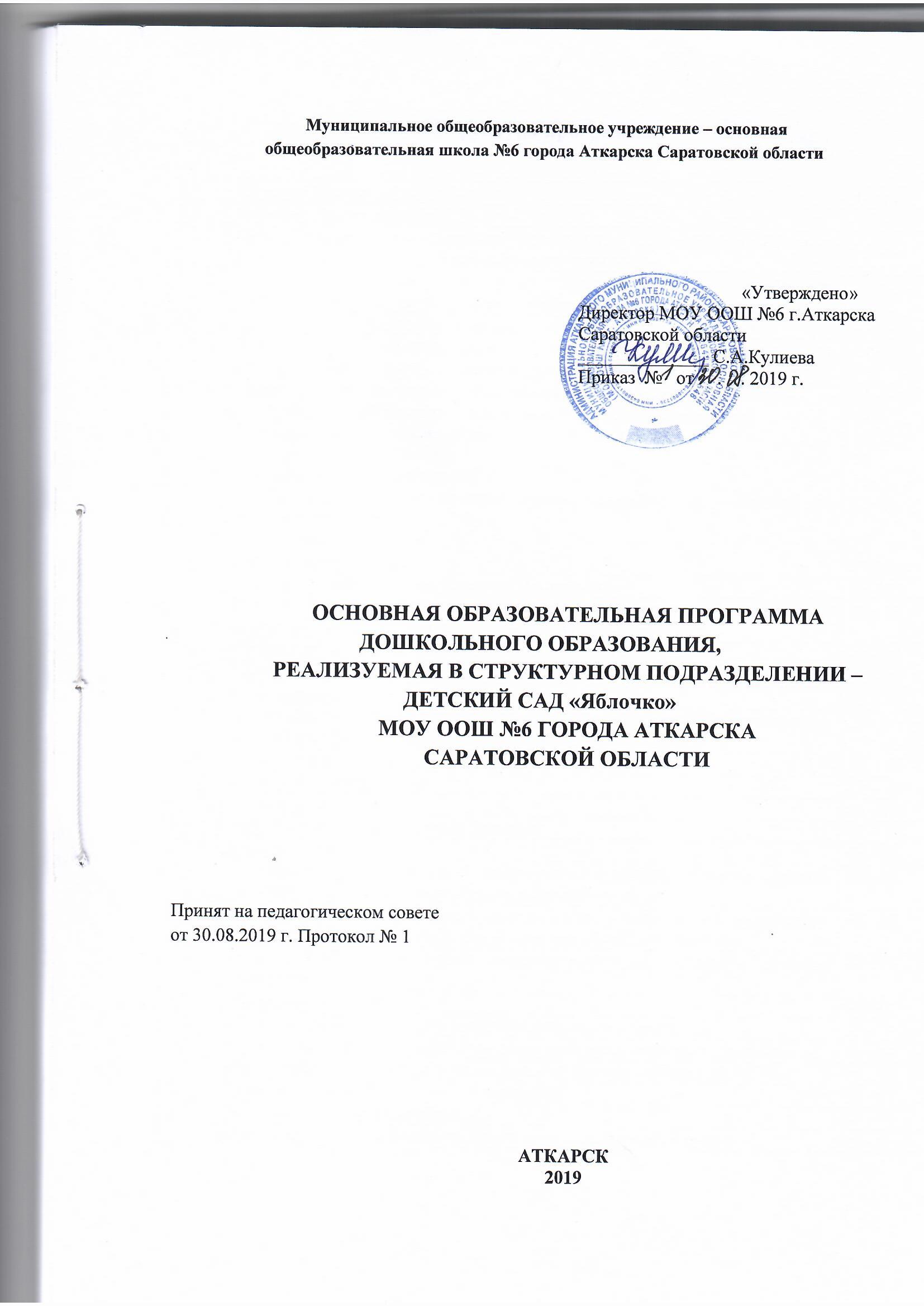 Структура программы1. ЦЕЛЕВОЙ РАЗДЕЛ1.1 ПОЯСНИТЕЛЬНАЯ ЗАПИСКАОсновная общеобразовательная программа дошкольного образования структурного подразделения – детский сад «Яблочко» МОУ ООШ №6 г. Аткарска Саратовской области разработана в соответствии с федеральным государственным образовательным стандартом дошкольного образования и с учетом проекта примерной основной образовательной программы «От рождения до школы» под ред. Н. Е. Вераксы, Т. С. Комаровой, М. А. Васильевой. (2014г.)При разработке Программы учитывались следующие нормативные документы:- Федеральный закон «Об образовании в РФ» от 29 декабря 2012 г. № 273-ФЗ- Приказ Министерства образования и науки РФ от 17 октября 2013 г. № 1155 «Об утверждении федерального государственного образовательного стандарта дошкольного образования» (Зарегистрировано в Минюсте РФ 14 ноября 2013 г. № 30384)- Постановление Главного государственного санитарного врача Российской Федерации от 15 мая 2013 г. № 26 г. Москва «Об утверждении СанПиН 2.4.1.3049-13 «Санитарно-эпидемиологические требования к устройству, содержанию и организации режима работы дошкольных образовательных организаций» (Зарегистрировано в Минюсте России 29 мая 2013 г. № 28564)- Постановление Правительства Российской Федерации от 5 августа 2013 г. № 662 «Об осуществлении мониторинга системы образования»- Приказ Министерства образования и науки РФ от 30 августа 2013 г. № 1014 «Об утверждении Порядка организации и осуществления образовательной деятельности по основным общеобразовательным программам – образовательным программам дошкольного образования» (Зарегистрировано в Минюсте России 26.09.2013 № 30038)- Приказ Министерства образования и науки РФ от 14 июня 2013 г. № 462 г. Москва «Об утверждении Порядка проведения самообследования образовательной организацией» (Зарегистрирован в Минюсте РФ 27 июня 2013 г. № 28908)- Устав МОУ ООШ №6 г.Аткарска Саратовской области. 1.1.1 Цель:Позитивная социализация и всестороннее развитие ребенка раннего или дошкольного возраста в адекватных его возрасту детских видах деятельности,создание благоприятных условий для полноценного проживания ребенком дошкольного детства, формирования основ базовой культуры личности, всестороннего развития психических и физических качеств в соответствии с возрастными и индивидуальными особенностями.1.1.2 Задачи:1. Охрана и укрепление физического и психического здоровья детей, в том числе их эмоционального благополучия.2. Обеспечение равных возможностей для полноценного развития каждого ребёнка в период дошкольного детства независимо от места жительства, пола, нации, языка, социального статуса, психофизиологических и других особенностей (в том числе ограниченных возможностей здоровья).3. Обеспечение преемственности целей, задач и содержания образования, реализуемых в рамках образовательных программ различных уровней (далее -преемственность основных образовательных программ дошкольного и начального общего образования).4. Создание благоприятных условий развития детей в соответствии с их возрастными и индивидуальными особенностями и склонностями, развития способностей и творческого потенциала каждого ребёнка как субъекта отношений с самим собой, другими детьми, взрослыми и миром.5. Объединение обучения и воспитания в целостный образовательный процесс на основе духовно-нравственных и социокультурных ценностей и принятых в обществе правил и норм поведения в интересах человека, семьи, общества.6. Формирование общей культуры личности детей, в том числе ценностей здорового образа жизни, развития их социальных, нравственных, эстетических, интеллектуальных, физических качеств, инициативности, самостоятельности и ответственности ребёнка, формирования предпосылок учебной деятельности.7. Обеспечение вариативности и разнообразия содержания Программ и организационных форм дошкольного образования, возможности формирования Программ различной направленности с учётом образовательных потребностей, способностей и состояния здоровья детей.8. Формирование социокультурной среды, соответствующей возрастным, индивидуальным, психологическим и физиологическим особенностям детей.9. Обеспечение психолого-педагогической поддержки семьи и повышения компетентности родителей (законных представителей) в вопросах развития и образования, охраны и укрепления здоровья детей.1.1.3 Программа строится на основании следующих принципов:Принцип развивающего образования, в соответствии с которым главной целью дошкольного образования является развитие ребенка;Принцип научной обоснованности и практической применимости (содержание программы должно соответствовать основным положениям возрастной психологии и дошкольной педагогики, при этом иметь возможность реализации в массовой практике дошкольного образования);Принцип интеграции содержания дошкольного образования в соответствии с возрастными возможностями и особенностями детей, спецификой и возможностями образовательных областей;Комплексно-тематический принцип построения образовательного процесса.Полноценное проживание ребёнком всех этапов детства (младенческого, раннего и дошкольного возраста), обогащение (амплификация) детского развития;Построение образовательной деятельности на основе индивидуальных особенностей каждого ребенка, при котором сам ребенок становится активным в выборе содержания своего образования, становится субъектом образования (далее - индивидуализация дошкольного образования);Содействие и сотрудничество детей и взрослых, признание ребенка полноценным участником (субъектом) образовательных отношений;Поддержка инициативы детей в различных видах деятельности;Сотрудничество Организации с семьёй;Приобщение детей к социокультурным нормам, традициям семьи, общества и государства;Формирование познавательных интересов и познавательных действий ребенка в различных видах деятельности;Возрастная адекватность дошкольного образования (соответствие условий, требований, методов возрасту и особенностям развития);Учёт этнокультурной ситуации развития детей;Принцип культуросообразности и регионализма, предусматривающего становление различных сфер самосознания ребенка на основе культуры своего народа, ближайшего социального окружения, на познании историко-географических, этнических особенностей социальной, правовой действительности саратовского региона, с учетом национальных ценностей и традиций в образовании.Методологические подходы к формированию основной общеобразовательной программы:- Возрастной подход, учитывающий, что психическое развитие на каждом возрастном этапе подчиняется определенным возрастным закономерностям, а также имеет свою специфику, отличную от другого возраста.- Личностный подход. Все поведение ребенка определяется непосредственными и широкими социальными мотивами поведения и деятельности. В дошкольном возрасте социальные мотивы поведения развиты еще слабо, а потому в этот возрастной период деятельность мотивируется в основном непосредственными мотивами. Исходя из этого, предлагаемая ребенку деятельность должна быть для него осмысленной, только в этом случае она будет оказывать на него развивающее воздействие.- Деятельностный подход. В рамках деятельностного подхода деятельность наравне с обучением рассматривается как движущая сила психического развития. В каждом возрасте существует своя ведущая деятельность, внутри которой возникают новые виды деятельности, развиваются (перестраиваются) психические процессы и возникают личностные новообразования.1.1.4 Возрастные и индивидуальные особенности контингента детей, воспитывающихся в образовательном учрежденииВозрастная характеристика контингента детей Младшая группа (от 3 до 4 лет)В возрасте 3-4 лет ребенок постепенно выходит за пределы семейного круга. Его общение становится внеситуативным. Взрослый становится для ребенка не только членом семьи, но и носителем определенной общественной функции. Желание ребенка выполнять такую же функцию приводит к противоречию с его реальными возможностями. Это противоречие разрешается через развитие игры, которая становится ведущим видом деятельности в дошкольном возрасте.Главной особенностью игры является ее условность: выполнение одних действий с одними предметами предполагает их отнесенность к другим действиям с другими предметами. Основным содержанием игры младших дошкольников являются действия с игрушками и предметами-заместителями. Продолжительность игры небольшая. Младшие дошкольники ограничиваются игрой с одной-двумя ролями и простыми, неразвернутыми сюжетами. Игры с правилами в этом возрасте только начинают формироваться.Изобразительная деятельность ребенка зависит от его представлений о предмете. В этом возрасте они только начинают формироваться. Графические образы бедны. У одних детей в изображениях отсутствуют детали, у других рисунки могут быть более детализированы. Дети уже могут использовать цвет.Большое значение для развития мелкой моторики имеет лепка. Младшие дошкольники способны под руководством взрослого вылепить простые предметы.Известно, что аппликация оказывает положительное влияние на развитие восприятия. В этом возрасте детям доступны простейшие виды аппликации.Конструктивная деятельность в младшем дошкольном возрасте ограничена возведением несложных построек по образцу и по замыслу. - В младшем дошкольном возрасте развивается перцептивная деятельность. Дети от использования предэталонов — индивидуальных единиц восприятия — переходят к сенсорным эталонам — культурно-выработанным средствам восприятия. К концу младшего дошкольного возраста дети могут воспринимать до 5 и более форм предметов и до 7 и более цветов, способны дифференцировать предметы по величине, ориентироваться в пространстве группы детского сада, а при определенной организации образовательного процесса - и в помещении всего дошкольного учреждения.Развиваются память и внимание. По просьбе взрослого дети могут запомнить 3-4 слова и 5-6 названий предметов. К концу младшего дошкольного возраста они способны запомнить значительные отрывки из любимых произведений.Продолжает развиваться наглядно-действенное мышление. При этом преобразования ситуаций в ряде случаев осуществляются на основе целенаправленных проб с учетом желаемого результата. Дошкольники способны установить некоторые скрытые связи и отношения между предметами.В младшем дошкольном возрасте начинает развиваться воображение, которое особенно наглядно проявляется в игре, когда одни объекты выступают в качестве заместителей других.Взаимоотношения детей обусловлены нормами и правилами. В результате целенаправленного воздействия они могут усвоить относительно большое количество норм, которые выступают основанием для оценки собственных действий и действий других детей.Взаимоотношения детей ярко проявляются в игровой деятельности. Они скорее играют рядом, чем активно вступают во взаимодействие. Однако уже в этом возрасте могут наблюдаться устойчивые избирательные взаимоотношения. Конфликты между детьми возникают преимущественно по поводу игрушек. Положение ребенка в группе сверстников во многом определяется мнением воспитателя.В младшем дошкольном возрасте можно наблюдать соподчинение мотивов поведения в относительно простых ситуациях. Сознательное управление поведением только начинает складываться; во многом поведение ребенка еще ситуативно. Вместе с тем можно наблюдать и случаи ограничения собственных побуждений самим ребенком, сопровождаемые словесными указаниями. Начинает развиваться самооценка, при этом дети в значительной мере ориентируются на оценку воспитателя. Продолжает развиваться также их половая идентификация, что проявляется в характере выбираемых игрушек и сюжетов.Средняя группа (от 4 до 5 лет)В игровой деятельности детей среднего дошкольного возраста появляются ролевые взаимодействия. Они указывают на то, что дошкольники начинают отделять себя от принятой роли. В процессе игры роли могут меняться. Игровые действия начинают выполняться не ради них самих, ради смысла игры. Происходит разделение игровых и реальных взаимодействий детей.Значительное развитие получает изобразительная деятельность. Рисунок становится предметным и детализированным. Графическое изображение человека характеризуется наличием туловища, глаз, рта, носа, волос, иногда одежды и ее деталей. Совершенствуется техническая сторона изобразительной деятельности. Дети могут рисовать основные геометрические фигуры, вырезать ножницами, наклеивать изображения на бумагу и т.д.Усложняется конструирование. Постройки могут включать 5-6 деталей. Формируются навыки конструирования по собственному замыслу, а также планирование последовательности действий.Двигательная сфера ребенка характеризуется позитивными изменениями мелкой и крупной моторики. Развиваются ловкость, координация движений. Дети в этом возрасте лучше, чем младшие дошкольники, удерживают равновесие, перешагивают через небольшие преграды. Усложняются игры с мячом.К концу среднего дошкольного возраста восприятие детей становится более развитым. Они оказываются способными назвать форму, на которую похож тот или иной предмет. Могут вычленять в сложных объектах простые формы и из простых форм воссоздавать сложные объекты. Дети способны упорядочить группы предметов по сенсорному признаку — величине, цвету; выделить такие параметры, как высота, длина и ширина. Совершенствуется ориентация в пространстве.Возрастает объем памяти. Дети запоминают до 7-8 названий предметов. Начинает складываться произвольное запоминание: дети способны принять задачу на запоминание, помнят поручения взрослых, могут выучить небольшое стихотворение и т.д.Начинает развиваться образное мышление. Дети оказываются способными использовать простые схематизированные изображения для решения несложных задач. Дошкольники могут строить по схеме, решать лабиринтные задачи. Развивается предвосхищение. На основе пространственного расположения объектов дети могут сказать, что произойдет в результате их взаимодействия. Однако при этом им трудно встать на позицию другого наблюдателя и во внутреннем плане совершить мысленное преобразование образа.Для детей этого возраста особенно характерны известные феномены Ж. Пиаже: сохранение количества, объема и величины. Например, если им предъявить три черных кружка из бумаги и семь белых кружков из бумаги и спросить: «Каких кружков больше — черных или белых?», большинство ответят, что белых больше. Но если спросить: «Каких больше — белых или бумажных?», ответ будет таким же — больше белых.Продолжает развиваться воображение. Формируются такие его особенности, как оригинальность и произвольность. Дети могут самостоятельно придумать небольшую сказку на заданную тему.Увеличивается устойчивость внимания. Ребенку оказывается доступной сосредоточенная деятельность в течение 15-20 минут. Он способен удерживать в памяти при выполнении каких-либо действий несложное условие,В среднем дошкольном возрасте улучшается произношение звуков и дикция. Речь становится предметом активности детей. Они удачно имитируют голоса животных, интонационно выделяют речь тех или иных персонажей. Интерес вызывают ритмическая структура речи, рифмы.Развивается грамматическая сторона речи. Дошкольники занимаются словотворчеством на основе грамматических правил. Речь детей при взаимодействии друг с другом носит ситуативный характер, а при общении со взрослым становится внеситуативной.Изменяется содержание общения ребенка и взрослого. Оно выходит за пределы конкретной ситуации, в которой оказывается ребенок. Ведущим становится познавательный мотив. Информация, которую ребенок получает в процессе общения, может быть сложной и трудной для понимания, но она вызывает у него интерес.У детей формируется потребность в уважении со стороны взрослого, для них оказывается чрезвычайно важной его похвала. Это приводит к их повышенной обидчивости на замечания. Повышенная обидчивость представляет собой возрастной феномен.Взаимоотношения со сверстниками характеризуются избирательностью, которая выражается в предпочтении одних детей другим. Появляются постоянные партнеры по играм. В группах начинают выделяться лидеры. Появляются конкурентность, соревновательность. Последняя важна для сравнения себя с другим, что ведет к развитию образа Я ребенка, его детализации.Основные достижения возраста связаны с развитием игровой деятельности; появлением ролевых и реальных взаимодействий; с развитием изобразительной деятельности; конструированием по замыслу, планированием; совершенствованием восприятия, развитием образного мышления и воображения, эгоцентричностью познавательной позиции; развитием памяти, внимания, речи, познавательной мотивации, совершенствования восприятия; формированием потребности в уважении со стороны взрослого, появлением обидчивости, конкурентности, соревновательности со сверстниками, дальнейшим развитием образа Я ребенка, его детализацией.Старшая группа (от 5 до 6 лет)Дети шестого года жизни уже могут распределять роли до начала игры и строить свое поведение, придерживаясь роли. Игровое взаимодействие сопровождается речью, соответствующей и по содержанию, и интонационно взятой роли. Речь, сопровождающая реальные отношения детей, отличается от ролевой речи. Дети начинают осваивать социальные отношения и понимать подчиненность позиций в различных видах деятельности взрослых, одни роли становятся для них более привлекательными, чем другие. При распределении ролей могут возникать конфликты, связанные субординацией ролевого поведения. Наблюдается организация игрового пространства, в котором выделяются смысловой «центр» и «периферия». В игре «Больница» таким центром оказывается кабинет врача, в игре Парикмахерская» — зал стрижки, а зал ожидания выступает в качестве периферии игрового пространства. Действия детей в играх становятся разнообразными.Развивается изобразительная деятельность детей. Это возраст наиболее активного рисования. В течение года дети способны создать до двух тысяч рисунков. Рисунки могут быть самыми разными по содержанию: это и жизненные впечатления детей, и воображаемые ситуации, и иллюстрастрации к фильмам и книгам. Обычно рисунки представляют собой схематические изображения различных объектов, но могут отличаться оригинальностью композиционного решения, передавать статичные и динамичные отношения. Рисунки приобретают сюжетный характер; достаточно часто встречаются многократно повторяющиеся сюжеты с небольшими или, напротив, существенными изменениями. Изображение человека становится более детализированным и пропорциональным. По рисунку можно судить о половой принадлежности и эмоциональном состоянии изображенного человека.Конструирование характеризуется умением анализировать условия, в которых протекает эта деятельность. Дети используют и называют разные детали деревянного конструктора. Могут заменить детали постройки в зависимости от имеющегося материала. Овладевают обобщенным способом обследования образца. Дети способны выделять основные части предполагаемой постройки. Конструктивная деятельность может осуществляться на основе схемы, по замыслу и по условиям. Появляется конструирование в ходе совместной деятельности.Дети могут конструировать из бумаги, складывая ее в несколько раз (два, четыре, шесть сгибаний); из природного материала. Они осваивают два способа конструирования: 1) от природного материала к художественному образу (в этом случае ребенок «достраивает» природный материал до целостного образа, дополняя его различными деталями); 2) от художественного образа к природному материалу (в этом случае ребенок подбирает необходимый материал, для того чтобы воплотить образ).Продолжает совершенствоваться восприятие цвета, формы и величины, строения предметов; систематизируются представления детей. Они называют не только основные цвета и их оттенки, но и промежуточные цветовые оттенки; форму прямоугольников, овалов, треугольников. Воспринимают величину объектов, легко выстраивают в ряд — по возрастанию или убыванию — до 10 различных предметов.Однако дети могут испытывать трудности при анализе пространственного положения объектов, если сталкиваются с несоответствием формы и их пространственного расположения. Это свидетельствует о том, что в различных ситуациях восприятие представляет для дошкольников известные сложности, особенно если они должны одновременно учитывать несколько различных и при этом противоположных признаков.В старшем дошкольном возрасте продолжает развиваться образное мышление. Дети способны не только решить задачу в наглядном плане, но и совершить преобразования объекта, указать, в какой последовательности объекты вступят во взаимодействие, и т.д. Однако подобные решения окажутся правильными только в том случае, если дети будут применять адекватные мыслительные средства. Среди них можно выделить схематизированные представления, которые возникают в процессе наглядного моделирования; комплексные представления, отражающие представления детей о системе признаков, которыми могут обладать объекты, а также представления, отражающие стадии преобразования различных объектов и явлений (представления о цикличности изменений): представления о смене времен года, дня и ночи, об увеличении и уменьшении объектов, в результате различных воздействий, представления о развитии и т. Кроме того, продолжают совершенствоваться обобщения, что является основой словесно логического мышления. В дошкольном возрасте у детей еще отсутствуют представления о классах объектов. Дети группируют объекты по признакам, которые могут изменяться, однако начинают формироваться операции логического сложения и умножения классов. Так, например, старшие дошкольники при группировке объектов могут учитывать два признака: цвет и форму (материал) и т.д.Как показали исследования отечественных психологов, дети старшего дошкольного возраста способны рассуждать и давать адекватные причинные объяснения, если анализируемые отношения не выходят за пределы их наглядного опыта.Развитие воображения в этом возрасте позволяет детям сочинять достаточно оригинальные и последовательно разворачивающиеся истории. Воображение будет активно развиваться лишь при условии проведения специальной работы по его активизации.Продолжают развиваться устойчивость, распределение, переключаемость внимания. Наблюдается переход от непроизвольного к произвольному вниманию.Продолжает совершенствоваться речь, в том числе ее звуковая сторона. Дети могут правильно воспроизводить шипящие, свистящие и сонорные звуки. Развиваются фонематический слух, интонационная выразительность речи при чтении стихов в сюжетно- ролевой игре и в повседневной жизни.Совершенствуется грамматический строй речи. Дети используют практически все части речи, активно занимаются словотворчеством. Богаче становится лексика: активно используются синонимы и антонимы.Развивается связная речь. Дети могут пересказывать, рассказывать по картинке, передавая не только главное, но и детали.Достижения этого возраста характеризуются распределением ролей игровой деятельности; структурированием игрового пространства; дальнейшим развитием изобразительной деятельности, отличающейся высокой продуктивностью; применением в конструировании обобщенного способа обследования образца; усвоением обобщенных способов изображения предметов одинаковой формы.Восприятие в этом возрасте характеризуется анализом сложных форм объектов; развитие мышления сопровождается освоением мыслительных средств (схематизированные представления, комплексные представления, представления о цикличности изменений); развиваются умение общаться, причинное мышление, воображение, произвольное внимание, речь, образ Я.Подготовительная к школе группа (от 6 до 7 лет)В сюжетно-ролевых играх дети подготовительной к школе группы начинают осваивать сложные взаимодействия людей, отражающие характерные значимые жизненные ситуации, например, свадьбу, рождение ребенка, болезнь, трудоустройство и т. д.Игровые действия детей становятся более сложными, обретают особый смысл, который не всегда открывается взрослому. Игровое пространство усложняется. В нем может быть несколько центров, каждый из которых поддерживает свою сюжетную линию. При этом дети способны отслеживать поведение партнеров по всему игровому пространству и менять свое поведение в зависимости от места в нем. Так, ребенок уже обращается к продавцу не просто как покупатель, а как покупатель-мама или покупатель-шофер и т. п. Исполнение роли акцентируется не только самой ролью, но и тем, в какой части игрового пространства эта роль воспроизводится. Например, исполняя роль водителя автобуса, ребенок командует пассажирами и подчиняется инспектору ГИБДД. Если логика игры требует появления новой роли, то ребенок может по ходу игры взять на себя новую роль, сохранив при этом роль, взятую ранее. Дети могут комментировать исполнение роли тем или иным участником игры.Образы из окружающей жизни и литературных произведений, передаваемые детьми в изобразительной деятельности, становятся сложнее. Рисунки приобретают более детализированный характер, обогащается их цветовая гамма. Более явными становятся различия между рисунками мальчиков и девочек. Мальчики охотно изображают технику, космос, военные действия и т.п. Девочки обычно рисуют женские образы: принцесс, балерин, моделей и т.д. Часто встречаются и бытовые сюжеты: мама и дочка, комната и т. д,Изображение человека становится еще более детализированным и пропорциональным. Появляются пальцы на руках, глаза, рот, нос, брови, подбородок. Одежда может быть украшена различными деталями.При правильном педагогическом подходе у детей формируются художественно- творческие способности в изобразительной деятельности.Дети подготовительной к школе группы в значительной степени освоили конструирование из строительного материала. Они свободно владеют обобщенными способами анализа как изображений, так и построек; не только анализируют основные конструктивные особенности различных деталей, но и определяют их форму на основе сходства со знакомыми им объемными предметами. Свободные постройки становятся симметричными и пропорциональными, их строительство осуществляется на основе зрительной ориентировки.Дети быстро и правильно подбирают необходимый материал. Они достаточно точно представляют себе последовательность, в которой будет осуществляться постройка, и материал, который понадобится для ее выполнения; способны выполнять различные по степени сложности постройки как по собственному замыслу, так и по условиям.В этом возрасте дети уже могут освоить сложные формы сложения из листа бумаги и придумывать собственные, но этому их нужно специально обучать. Данный вид деятельности не просто доступен детям — он важен для углубления их пространственных представлений.Усложняется конструирование из природного материала. Дошкольникам уже доступны целостные композиции по предварительному замыслу, которые могут передавать сложные отношения, включать фигуры людей и животных.У детей продолжает развиваться восприятие, однако они не всегда могут одновременно учитывать несколько различных признаков.Развивается образное мышление, однако воспроизведение метрических отношений затруднено. Это легко проверить, предложив детям воспроизвести на листе бумаги образец, накотором нарисованы девять точек, расположенных не на одной прямой. Как правило, дети не воспроизводят метрические отношения между точками: при наложении рисунков друг на друга точки детского рисунка не совпадают с точками образца.Продолжают развиваться навыки обобщения и рассуждения, но они в значительной степени еще ограничиваются наглядными признаками ситуации.Продолжает развиваться воображение, однако часто приходится констатировать снижение развития воображения в этом возрасте в сравнении со старшей группой. Это можно объяснить различными влияниями, в том числе и средств массовой информации, приводящими к стереотипности детских образов.Продолжает развиваться внимание дошкольников, оно становится произвольным. В некоторых видах деятельности время произвольного сосредоточения достигает 30 минут.У дошкольников продолжает развиваться речь: ее звуковая сторона, грамматический строй, лексика. Развивается связная речь. В высказываниях детей отражаются как расширяющийся словарь, так и характер ощущений, формирующихся в этом возрасте. Дети начинают активно употреблять обобщающие существительные, синонимы, антонимы, прилагательные и т.д.В результате правильно организованной образовательной работы дошкольников развиваются диалогическая и некоторые виды монологической речи.В подготовительной к школе группе завершается дошкольный возраст. Его основные достижения связаны с освоением мира вещей как предметов человеческой культуры; освоением форм позитивного общения с людьми; развитием половой идентификации, формированием позиции школьника.К концу дошкольного возраста ребенок обладает высоким уровнем познавательного и личностного развития, что позволяет ему в дальнейшем успешно учиться в школе.Индивидуальные особенности контингента детей, воспитывающихся в структурном подразделении – детский сад «Яблочко». Характеристика социального состава семей за 2019-2020 уч.год:В структурном подразделении - детский сад «Яблочко» функционирует 2 группы.Младшая разновозрастная группа (3-5 лет)Старшая разновозрастная группа  (5-7 лет).Общее количество детей – 50чел.Мальчиков –  27 чел.Девочек – 23 чел.Количество полных семей - 43Матери-одиночки – 3Многодетные семьи -11Малообеспеченные семьи – 3Уровень образования родителейДанные образовательного уровня родителей:Всего родителей:     -среднее образование - 9     -среднее профессиональное - 50     - высшее - 29Анализ состояния здоровья воспитанников, здесь отмечается заболеваемость детей за 9 месяцев, приводятся суммарные данные по группам здоровья воспитанников, результаты организации физкультурно — оздоровительной работы, закаливания, рационального питания.Анализ медицинских данных воспитанников показал, что:- первая группа здоровья - 6 воспитанников,- вторая группа здоровья - 43 воспитанника, - третья группа здоровья - 1 воспитанник.Планируемый набор детей на 2020-2021 уч. год - 45 человек (2 группы), из них:Младшая разновозрастная группа (3-5 лет): 20 детейСтаршая разновозрастная группа (5-7 лет):  25 детей1.1.5. Характеристики, значимые для разработки и реализации ПрограммыСтруктурное подразделение – детский сад «Яблочко» МОУ ООШ №6 г.Аткарска Саратовской области работает в условиях 10.5 - часового пребывания (с 7.30 до 18.00)Соотношение обязательной части Программы и части, формируемой участниками образовательных отношений (с учётом приоритетной деятельности образовательного учреждения) определено как 75% и 25%.Группы функционируют в режиме 5-дневной рабочей недели.Приоритетные направления деятельности образовательного учреждения по реализации основной общеобразовательной программы дошкольного образованияПознавательное развитие;Физическое развитие.Приоритетные направления деятельности структурного подразделения – детский сад «Яблочко»  основано:- на социальном запросе родителей (законных представителей) воспитанников структурного подразделения – детский сад «Яблочко»; - в связи ухудшением физического здоровья и физической подготовленности детей дошкольного возраста;- мониторинговых исследований. Реализуемые парциальные программы в структурном подразделении – детский сад «Яблочко»:- «Основы безопасности жизнедеятельности детей» - региональная программа Стеркина Р.Б. (социально-коммуникативное развитие);Особенности организации образовательного процессаРегиональные особенностиОрганизация образовательной среды осуществляется с учетом реализации принципа культуросообразности и регионализма, предусматривающего становление различных сфер самосознания ребенка на основе культуры своего народа, ближайшего социального окружения, на познании историко-географических, этнических особенностей социальной, правовой действительности саратовского региона, с учетом национальных ценностей и традиций в образовании.Саратовская область издавна славится своими умельцами, историей, культурой. Все это направляет деятельность структурного подразделения – детский сад «Яблочко» на развитие творческих способностей у детей, знакомство с историей, культурой, географией, традициями, достопримечательностями, народными промыслами, архитектурой, выдающимися земляками, природой родного края, что способствует воспитанию чувства гордости за малую родину.Социокультурное окружение Ведущие отрасли экономики обуславливают тематику ознакомления детей с трудом взрослых. Взаимодействуя с детской библиотекой, краеведческим музее, объектам социального назначения, детской музыкальной школой, с начальным и средним звеном МОУ ООШ №6 создаются дополнительные возможности для физического, эстетического и духовного развития детей.Осуществление научно-методической работы согласно договору о взаимодействии с медицинскими, культурно-развлекательными, правовыми и образовательными организациями способствует творческому осмыслению педагогами новых программ и педагогических технологий, внедрению науки в практику работы с детьми, влияет на выработку нового педагогического мышления воспитателей и специалистов, связанного с инновационными изменениями в работе. Таким образом, широкий спектр организаций сотрудничающих со структурным подразделением – детский сад «Яблочко» позволяет расширить рамки образовательного пространства воспитанников и облегчить им переход из дошкольного бытия в школьное пространство и создать новый тип педагога – воспитателя-исследователя.Преемственность в работе структурного подразделения – детский сад «Яблочко» и школыПреемственность детского сада и школы определяется как содержательная, двусторонняя связь, предполагающая, с одной стороны, направленность воспитательно-образовательной работы в структурном подразделении – детский сад «Яблочко» на те требования, которые будут предъявлены к детям в школе для достижения дошкольниками необходимого уровня общего развития, с другой - опора учителя на достигнутый старшими дошкольниками уровень развития, на знания, навыки и опыт детей и активное использование этого в воспитательно-образовательном процессе.Преемственность в работе  структурного подразделения –детский сад «Яблочко» и школыКлиматические особенности Процесс воспитания и развития в структурном подразделении - детский сад «Яблочко» является непрерывным, но, тем не менее, график образовательного процесса составляется в соответствии с выделением двух периодов:холодный период: учебный год (сентябрь-май), составляется определенный режим дня и расписание организованных образовательных формлетний период (июнь-август), для которого составляется другой режим дня При проектировании содержания Образовательной программы учитываются специфические климатические особенности региона, к которому относится Саратовская область - на границе Среднего и Нижнего Поволжья: время начала и окончания тех или иных сезонных явлений (листопад, таяние снега и т.д.) и интенсивность их протекания; состав флоры и фауны; длительность светового дня; погодные условия и т.д. Эти факторы учитываются при составлении перспективно-тематического годового плана.В процессе реализации образовательной области Познавательное развитие дети знакомятся с явлениями природы, характерными для местности, в которой проживают (Поволжский регион); в образовательной области Художественно-эстетическое развитие предлагаются для изображения знакомые детям звери, птицы, домашние животные, растения; в образовательной области Физическая культура эти образы передаются через движение.Национально-культурный состав воспитанников структурного подразделения- детский сад «Яблочко»При организации образовательного процесса в структурном подразделении –детский сад «Яблочко» учитываются реальные потребности детей различной этнической принадлежности, которые воспитываются в семьях с разными национальными и культурными традициями (несмотря на то, что процент детей, не относящихся к русскому этносу, среди воспитанников структурного подразделения – детский сад «Яблочко», в общем количестве детей, невелик.)Педагоги структурного подразделения – детский сад «Яблочко» не запрещают детям разговаривать на родном для них языке; очень внимательно прислушиваются ко всем пожеланиям родителей из семей другой этнической принадлежности.Кадровый потенциалПедагогический коллектив структурного подразделения – детский сад «Яблочко» состоит из 4 педагогов, среди них:старший воспитатель - 1воспитатели -3Подбор и расстановка педагогических кадров и распределение между ними функций осуществляется с учетом личных качеств сотрудников, уровня их профессиональной компетенции, психологической совместимости.В структурном подразделении - детский сад «Яблочко» созданы благоприятные условия труда, рабочие места оборудованы соответствующей мебелью, дидактическими пособиями и материалами соответствующие требованиям безопасности.В группе разумно распределены обязанности между коллегами по работе, помещение и территорию отличает чистота, высокий уровень дизайна, наличие места отдыха для детей.В структурном подразделении - детский сад «Яблочко» создан положительный климат, коллективу присуще доброжелательность отношений, атмосфера доверия, основанная на уважении друг друга.Характеристика квалификационных категорий педагогов:1 квалификационная категория — 3чел.Характеристика образовательного уровня педагогов:Высшее образование — 2 чел.среднее специальное педагогическое образование — 2 чел.Курсовая подготовка педагогов1.2 Планируемые результаты освоения ООП1.2.1 Планируемые результаты как целевые ориентиры освоения ПрограммыК целевым ориентирам дошкольного образования относятся следующие социально-нормативные возрастные характеристики возможных достижений ребёнка:Целевые ориентиры образования в раннем возрасте:- ребенок интересуется окружающими предметами и активно действует с ними; - эмоционально вовлечен в действия с игрушками и другими предметами, стремится проявлять настойчивость в достижении результата своих действий;- использует специфические, культурно фиксированные предметные действия, знает назначение бытовых предметов (ложки, расчёски, карандаша и пр.) и умеет пользоваться ими. - владеет простейшими навыками самообслуживания; - стремится проявлять самостоятельность в бытовом и игровом поведении;- владеет активной речью, включённой в общение; - может обращаться с вопросами и просьбами, понимает речь взрослых; - знает названия окружающих предметов и игрушек;- стремится к общению со взрослыми и активно подражает им в движениях и действиях; - появляются игры, в которых ребенок воспроизводит действия взрослого;- проявляет интерес к сверстникам; - наблюдает за их действиями и подражает им;- проявляет интерес к стихам, песням и сказкам, рассматриванию картинки, стремится двигаться под музыку; - эмоционально откликается на различные произведения культуры и искусства;- у ребёнка развита крупная моторика, он стремится осваивать различные виды движения (бег, лазанье, перешагивание и пр.).Целевые ориентиры на этапе завершения дошкольного образования:- ребёнок овладевает основными культурными способами деятельности, проявляет инициативу и самостоятельность в разных видах деятельности - игре, общении, познавательно-исследовательской деятельности, конструировании и др.; - способен выбирать себе род занятий, участников по совместной деятельности;- ребёнок обладает установкой положительного отношения к миру, к разным видам труда, другим людям и самому себе, обладает чувством собственного достоинства; - активно взаимодействует со сверстниками и взрослыми, участвует в совместных играх.- способен договариваться, учитывать интересы и чувства других, сопереживать неудачам и радоваться успехам других, адекватно проявляет свои чувства, в том числе чувство веры в себя, старается разрешать конфликты;- ребёнок обладает развитым воображением, которое реализуется в разных видах деятельности, и прежде всего в игре; - ребёнок владеет разными формами и видами игры, различает условную и реальную ситуации, умеет подчиняться разным правилам и социальным нормам;- ребёнок достаточно хорошо владеет устной речью, может выражать свои мысли и желания, может использовать речь для выражения своих мыслей, чувств и желаний, построения речевого высказывания в ситуации общения, может выделять звуки в словах, у ребёнка складываются предпосылки грамотности;- у ребёнка развита крупная и мелкая моторика; - он подвижен, вынослив, владеет основными движениями, может контролировать свои движения и управлять ими;- ребёнок способен к волевым усилиям, может следовать социальным нормам поведения и правилам в разных видах деятельности, во взаимоотношениях со взрослыми и сверстниками, может соблюдать правила безопасного поведения и личной гигиены;- ребёнок проявляет любознательность, задаёт вопросы взрослым и сверстникам, интересуется причинно-следственными связями, пытается самостоятельно придумывать объяснения явлениям природы и поступкам людей; - склонен наблюдать, экспериментировать.- обладает начальными знаниями о себе, о природном и социальном мире, в котором он живёт; - знаком с произведениями детской литературы, обладает элементарными представлениями из области живой природы, естествознания, математики, истории и т.п.; - ребёнок способен к принятию собственных решений, опираясь на свои знания и умения в различных видах деятельности.Целевые ориентиры на этапе завершения дошкольного образования, с учетом парциальных программВ части, формируемой участниками образовательных отношений, целевые ориентиры Программы выступают основаниями преемственности дошкольного и начального общего образования через реализацию парциальных и региональной программ. При соблюдении требований к условиям реализации Программы настоящие целевые ориентиры предполагают формирование у детей только старшего дошкольного возраста предпосылок к учебной деятельности на этапе завершения ими дошкольного образования.Познавательное развитие:- Ребенок имеет представления о жизни животных и растений в сообществах - экосистемы; о целостности и уникальности каждого сообщества о разнообразии животных и растений на Земле;- имеет представления о взаимосвязях неживой природы, растений, животных; о сезонных изменениях в неживой природе, растительном и животном мире, их взаимосвязях;- владеет умениями ориентироваться в мире физических явлений на основе уточнения представлений; простейшим правилам поведения в природе;- способен оценивать состояние природной среды, принимать   правильные решения по ее улучшению;- у ребенка сформировано чувство ответственности за жизнь окружающих животных и растений;- сформировано понимание необходимости охранять природу, проявлять инициативу действий    по её охране и предупреждению насилия над природой;- сформировано умение, через общение с природой видеть и любить ее красоту во всем проявлении многообразии форм и красок.Физическое развитие:- Ребенок имеет понятия о строении и проявлении психики, структуре личности, самоанализе и саморегуляции. - Формирует и развивает умения приводить в гармонию и единство различные стороны своей личности, интеллектуальной и эмоциональной сфер, чувства собственного достоинства, профилактики болезней, асоциального поведения и умения быть здоровым.- У ребенка формируются знания о гигиене и профилактике болезней; - Раскрывается связь состояния психики с состоянием нашего тела; - Ребенок формирует отношение к своему телу как к ценности; - Развивает навыки ухода за телом, правильного питания, режима труда и отдыха.- Формируется негативное отношение к вредным привычкам, в том числе к употреблению наркотиков, алкоголя, табака, токсических веществ.1.2.2 Промежуточные результаты освоения ПрограммыПланируемые промежуточные результаты освоения детьми основной общеобразовательной программы дошкольного образования к четырехлетнему возрасту (2 младшая группа)Образовательная область «Социально-коммуникативное развитие»Может принимать на себя роль, непродолжительно взаимодействовать со сверстниками в игре от имени героя.Умеет объединять несколько игровых действий в единую сюжетную линию; отражать в игре действия с предметами и взаимоотношения людей.Способен придерживаться игровых правил в дидактических играх.Способен следить за развитием театрализованного действия и эмоционально на него отзываться (кукольный, драматический театры).Разыгрывает по просьбе взрослого и самостоятельно небольшие отрывки из знакомых сказок.Имитирует движения, мимику, интонацию изображаемых героев. Может принимать участие в беседах о театре (театр—актеры—зрители, поведение людей в зрительном зале).Умеет самостоятельно одеваться и раздеваться в определенной последовательности. Может помочь накрыть стол к обеду. Кормит рыб и птиц (с помощью воспитателя).Соблюдает элементарные правила поведения в детском саду. Соблюдает элементарные правила взаимодействия с растениями и животными.Имеет элементарные представления о правилах дорожного движения.Образовательная область «Познавательное развитие»Умеет группировать предметы по цвету, размеру, форме (отбирать все красные, все большие, все круглые предметы и т.д.).Может составлять при помощи взрослого группы из однородных предметов и выделять один предмет из группы.Умеет находить в окружающей обстановке один и много одинаковых предметов.Правильно определяет количественное соотношение двух групп предметов; понимает конкретный смысл слов: «больше», «меньше», «столько же».Различает круг, квадрат, треугольник, предметы, имеющие углы и крутую форму.Понимает смысл обозначений: вверху — внизу, впереди — сзади, слева — справа, на, над — под, верхняя — нижняя (полоска).Понимает смысл слов: «утро», «вечер», «день», «ночь».Называет знакомые предметы, объясняет их назначение, выделяет и называет признаки (цвет, форма, материал). Ориентируется в помещениях детского сада. Называет свой город (поселок, село).Знает и называет некоторые растения, животных и их детенышей. Выделяет наиболее характерные сезонные изменения в природе. Проявляет бережное отношение к природе.Образовательная область «Речевое развитие»Рассматривает сюжетные картинки.Отвечает на разнообразные вопросы взрослого, касающегося ближайшего окружения. Использует все части речи, простые нераспространенные предложения и предложения с однородными членами.Пересказывает содержание произведения с опорой на рисунки в книге, на вопросы воспитателя.Называет произведение (в произвольном изложении), прослушав отрывок из него. Может прочитать наизусть небольшое стихотворение при помощи взрослого.Образовательная область «Художественно-эстетическое развитие»Изображает отдельные предметы, простые по композиции и незамысловатые по содержанию сюжеты.Подбирает цвета, соответствующие изображаемым предметам.Правильно пользуется карандашами, фломастерами, кистью и красками.Умеет отделять от большого куска глины небольшие комочки, раскатывать их прямыми и круговыми движениями ладоней.Лепит различные предметы, состоящие из 1-3 частей, используя разнообразные приемы лепки.Создает изображения предметов из готовых фигур. Украшает заготовки из бумаги разной формы.Подбирает цвета, соответствующие изображаемым предметам и по собственному желанию; умеет аккуратно использовать материалы.Знает, называет и правильно использует детали строительного материала. Умеет располагать кирпичики, пластины вертикально. Изменяет постройки, надстраивая или заменяя одни детали другими.Слушает музыкальное произведение до конца. Узнает знакомые песни.Различает звуки по высоте (в пределах октавы). Замечает изменения в звучании (тихо — громко).Поет, не отставая и не опережая других.Умеет выполнять танцевальные движения: кружиться в парах, притопывать попеременно ногами, двигаться под музыку с предметами (флажки, листочки, платочки и т. п.). Различает и называет детские музыкальные инструменты (металлофон, барабан и др.).Образовательная область «Физическое развитие»Умеет ходить прямо, не шаркая ногами, сохраняя заданное воспитателем направление.Умеет бегать, сохраняя равновесие, изменяя направление, темп бега в соответствии с указаниями воспитателя.Сохраняет равновесие при ходьбе и беге по ограниченной плоскости, при перешагивании через предметы.Может ползать на четвереньках, лазать по лесенке-стремянке, гимнастической стенке произвольным способом.Энергично отталкивается в прыжках на двух ногах, прыгает в длину с места не менее чем на 40 см.Может катать мяч в заданном направлении с расстояния 1,5 м, бросать мяч двумя руками от груди, из-за головы; ударять мячом об пол, бросать его вверх 2-3 раза подряд и ловить; метать предметы правой и левой рукой на расстояние не менее 5 м.Приучен к опрятности (замечает непорядок в одежде, устраняет его при небольшой помощи взрослых).Владеет простейшими навыками поведения во время еды, умывания.Планируемые промежуточные результаты освоения детьми основной общеобразовательной программы дошкольного образования к пятилетнему возрасту (средняя группа): Образовательная область «Социально-коммуникативное развитие»Объединяясь в игре со сверстниками, может принимать на себя роль, владеет способом ролевого поведения.Соблюдает ролевое соподчинение (продавец — покупатель) и ведет ролевые диалоги.Взаимодействуя со сверстниками, проявляет инициативу и предлагает новые роли или действия, обогащает сюжет.В дидактических играх противостоит трудностям, подчиняется правилам.В настольно-печатных играх может выступать в роли ведущего, объяснять сверстникам правила игры.Адекватно воспринимает в театре (кукольном, драматическом) художественный образ.В самостоятельных театрализованных играх обустраивает место для игры (режиссерской, драматизации), воплощается в роли, используя художественные выразительные средства (интонация, мимика), атрибуты, реквизит.Имеет простейшие представления о театральных профессиях.Самостоятельно одевается, раздеваться, складывает и убирает одежду, с помощью взрослого приводит ее в порядок.Самостоятельно выполняет обязанности дежурного по столовой.Самостоятельно готовит к занятиям свое рабочее место, убирает материалы по окончании работы.Соблюдает элементарные правила поведения в детском саду.Соблюдает элементарные правила поведения на улице и в транспорте, элементарные правила дорожного движения.Различает и называет специальные виды транспорта («Скорая помощь», «Пожарная», «Милиция»), объясняет их назначение.Понимает значения сигналов светофора. Узнает и называет дорожные знаки «Пешеходный переход», «Дети».Различает проезжую часть, тротуар, подземный пешеходный переход, пешеходный переход «Зебра».Знает и соблюдает элементарные правила поведения в природе (способы безопасного взаимодействия с растениями и животными, бережного отношения к окружающей природе).Образовательная область «Познавательное развитие»Различает, из каких частей составлена группа предметов, называть их характерные особенности (цвет, размер, назначение).Умеет считать до 5 (количественный счет), отвечать на вопрос «Сколько всего?».Сравнивает количество предметов в группах на основе счета (в пределах 5), а также путем поштучного соотнесения предметов двух групп (составления пар); определять, каких предметов больше, меньше, равное количество.Умеет сравнивать два предмета по величине (больше — меньше, выше — ниже, длиннее — короче, одинаковые, равные) на основе приложения их друг к другу или наложения.Различает и называет круг, квадрат, треугольник, шар, куб; знает их характерные отличия.Определяет положение предметов в пространстве по отношению к себе | вверху — внизу, впереди — сзади); умеет двигаться в нужном направлении то сигналу: вперед и назад, вверх и вниз (по лестнице).Определяет части суток.Называет разные предметы, которые окружают его в помещениях, на участке, на улице; знает их назначение. Называет признаки и количество предметов.Называет домашних животных и знает, какую пользу они приносят человеку.Различает и называет некоторые растения ближайшего окружения. Называет времена года в правильной последовательности. Знает и соблюдает элементарные правила поведения в природе.Образовательная область «Речевое развитие»Понимает и употребляет слова-антонимы; умеет образовывать новые слова по аналогии со знакомыми словами (сахарница — сухарница). Умеет выделять первый звук в слове. Рассказывает о содержании сюжетной картинки. С помощью взрослого повторяет образцы описания игрушки.Может назвать любимую сказку, прочитать наизусть понравившееся стихотворение, считалку.Рассматривает иллюстрированные издания детских книг, проявляет интерес к ним. Драматизирует (инсценирует) с помощью взрослого небольшие сказки (отрывки из сказок).Образовательная область «Художественно-эстетическое развитие»Изображает предметы путем создания отчетливых форм, подбора цвета, аккуратного закрашивания, использования разных материалов.Передает несложный сюжет, объединяя в рисунке несколько предметов.Выделяет выразительные средства дымковской и филимоновской игрушки.Украшает силуэты игрушек элементами дымковской и филимоновской росписи.Создает образы разных предметов и игрушек, объединяет их в коллективную композицию; использует все многообразие усвоенных приемов лепки.Правильно держит ножницы и умеет резать ими по прямой, по диагонали (квадрат и прямоугольник); вырезать круг из квадрата, овал — из прямоугольника, плавно срезать и закруглять углы.Аккуратно наклеивает изображения предметов, состоящие из нескольких частей. Составляет узоры из растительных форм и геометрических фигур.Умеет использовать строительные детали с учетом их конструктивных свойств.Способен преобразовывать постройки в соответствии с заданием педагога. Умеет сгибать прямоугольный лист бумаги пополам. Узнает песни по мелодии.Различает звуки по высоте (в пределах сексты — септимы).Может петь протяжно, четко произносить слова; вместе с другими детьми—начинать и заканчивать пение.Выполняет движения, отвечающие характеру музыки, самостоятельно меняя их в соответствии с двухчастной формой музыкального произведения.Умеет выполнять танцевальные движения: пружинка, подскоки, движение парами по кругу, кружение по одному и в парах. Может выполнять движения с предметами (с куклами, игрушками, ленточками).Умеет играть на металлофоне простейшие мелодии на одном звуке.Образовательная область «Физическое развитие»Принимает правильное исходное положение при метании; может метать предметы разными способами правой и левой рукой; отбивает мяч о землю (пол) не менее 5 раз подряд. Может ловить мяч кистями рук с расстояния до 1,5 м. Умеет строиться в колонну по одному, парами, в круг, шеренгу. Может скользить самостоятельно по ледяным дорожкам (длина 5 м).Ходит на лыжах скользящим шагом на расстояние до 500 м, выполняет; поворот переступанием, поднимается на горку.Ориентируется в пространстве, находит левую и правую стороны.Выполняет упражнения, демонстрируя выразительность, грациозность, пластичность движений.Соблюдает элементарные правила гигиены (по мере необходимости моет руки с мылом, пользуется расческой, носовым платком, прикрывает ладошкой рот при кашле).Обращается за помощью к взрослым при заболевании, травме. Соблюдает элементарные правила приема пищи (правильно пользуется левыми приборами, салфеткой, поласкает рот после еды).Планируемые промежуточные результаты освоения детьми основной общеобразовательной программы дошкольного образования к шестилетнему возрасту (старшая группа): Образовательная область «Социально-коммуникативное развитие»Договаривается с партнерами, во что играть, кто кем будет в игре; подчиняется правилам игры.Умеет разворачивать содержание игры в зависимости от количества играющих детей. В дидактических играх оценивает свои возможности и без обиды воспринимает проигрыш.Объясняет правила игры сверстникам.После просмотра спектакля может оценить игру актера (актеров), используемые средства художественной выразительности и элементы художественного оформления постановки.Имеет в творческом опыте несколько ролей, сыгранных в спектаклях в детском саду и домашнем театре. Умеет оформлять свой спектакль, используя разнообразные материалы (атрибуты, подручный материал, поделки).Самостоятельно одевается и раздевается, сушит мокрые вещи, ухаживает за обувью. Выполняет обязанности дежурного по столовой, правильно сервирует стол. Поддерживает порядок в группе и на участке детского сада. Выполняет поручения по уходу за животными и растениями в уголке природы.Соблюдает элементарные правила организованного поведения в детском саду.Соблюдает элементарные правила поведения на улице и в транспорте, элементарные правила дорожного движения.Различает и называет специальные виды транспорта («Скорая помощь», «Пожарная», «Милиция»), объясняет их назначение.Понимает значения сигналов светофора. Узнает и называет дорожные знаки «Пешеходный переход», «Дети», «Остановка общественного транспорта», «Подземный пешеходный переход», «Пункт медицинской помощи».Различает проезжую часть, тротуар, подземный пешеходный переход, пешеходный переход «Зебра».Знает и соблюдает элементарные правила поведения в природе (способы безопасного взаимодействия с растениями и животными, бережного отношения к окружающей природе).Образовательная область «Познавательное развитие»Считает (отсчитывает) в пределах 10.Правильно пользуется количественными и порядковыми числительными (в пределах 10), отвечает на вопросы: «Сколько?», «Который по счету?»Уравнивает неравные группы предметов двумя способами (удаление и добавление единицы).Сравнивает предметы на глаз (по длине, ширине, высоте, толщине); проверяет точность определений путем наложения или приложения.Размещает предметы различной величины (до 7-10) в порядке возрастания, убывания их длины, ширины, высоты, толщины.Выражает словами местонахождение предмета по отношению к себе, другим предметам.Знает некоторые характерные особенности знакомых геометрических фигур (количество углов, сторон; равенство, неравенство сторон).Называет утро, день, вечер, ночь; имеет представление о смене частей суток.Называет текущий день недели.Различает и называет виды транспорта, предметы, облегчающие труд человека в бытуКлассифицирует предметы, определяет материалы, из которых они сделаны.Знает название родного города (поселка), страны, ее столицу.Называет времена года, отмечает их особенности.Знает о взаимодействии человека с природой в разное время года.Знает о значении солнца, воздуха и воды для человека, животных, растений.Бережно относится к природе.Образовательная область «Речевое развитие»Может участвовать в беседе.Умеет аргументированно и доброжелательно оценивать ответ, высказывание сверстника.Составляет по образцу рассказы по сюжетной картине, по набору картинок; последовательно, без существенных пропусков пересказывает небольшие литературные произведения.Определяет место звука в слове.Умеет подбирать к существительному несколько прилагательных; заменять слово другим словом со сходным значением.Знает 2—3 программных стихотворения (при необходимости следует напомнить ребенку первые строчки), 2—3 считалки, 2-3 загадки. Называет жанр произведения.Драматизирует небольшие сказки, читает по ролям стихотворения. Называет любимого детского писателя, любимые сказки и рассказы.Образовательная область «Художественно-эстетическое развитие»Различает произведения изобразительного искусства (живопись, книжная графика, народное декоративное искусство, скульптура).Выделяет выразительные средства в разных видах искусства (форма, цвет, колорит, композиция).Знает особенности изобразительных материалов.Создает изображения предметов (с натуры, по представлению); сюжетные изображения.Использует разнообразные композиционные решения, изобразительные материалы. Использует различные цвета и оттенки для создания выразительных образов. Выполняет узоры по мотивам народного декоративно-прикладного искусства, лет. Лепят предметы разной формы, используя усвоенные приемы и способы. Создает небольшие сюжетные композиции, передавая пропорции, позы и движенияфигур.Создает изображения по мотивам народных игрушек.Изображает предметы и создает несложные сюжетные композиции, используя разнообразные приемы вырезания, обрывания бумаги.Умеет анализировать образец постройки.Может планировать этапы создания собственной постройки, находить конструктивные решения.Создает постройки по рисунку. Умеет работать коллективно.Различает жанры музыкальных произведений (марш, танец, песня); звучание музыкальных инструментов (фортепиано, скрипка).Различает высокие и низкие звуки (в пределах квинты).Может петь без напряжения, плавно, легким звуком; отчетливо произносить слова, своевременно начинать и заканчивать песню; петь в сопровождении музыкального инструмента.Может ритмично двигаться в соответствии с характером и динамикой музыки.Умеет выполнять танцевальные движения (поочередное выбрасывание ног вперед в прыжке, полуприседание с выставлением ноги на пятку, шаг на всей ступне на месте, с продвижением вперед и в кружении).Самостоятельно инсценирует содержание песен, хороводов; действует, не подражая другим детям.Умеет играть мелодии на металлофоне по одному и в небольшой группе детей.Образовательная область «Физическое развитие»Умеет ходить и бегать легко, ритмично, сохраняя правильную осанку, направление и темп.Умеет лазать по гимнастической стенке (высота 2,5 м) с изменением темпа.Может прыгать на мягкое покрытие (высота 20 см), прыгать в обозначенное место с высоты 30 см, прыгать в длину с места (не менее 80 см), с разбега (не менее 100 см), в высоту с разбега (не менее 40 см), прыгать через короткую и длинную скакалкуУмеет метать предметы правой и левой рукой на расстояние 5-9 м, в вертикальную и горизонтальную цель с расстояния 3-4 м, сочетать замах с броском, бросать мяч вверх, о землю и ловить его одной рукой, отбивать мяч на месте не менее 10 раз, в ходьбе (расстояние 6 м). Владеет школой мяча.Выполняет упражнения на статическое и динамическое равновесие.Умеет перестраиваться в колонну по трое, четверо; равняться, размыкаться в колонне, шеренге; выполнять повороты направо, налево, кругом.Ходит на лыжах скользящим шагом на расстояние около 2 км; ухаживает за лыжами. Умеет кататься на самокате.Участвует в упражнениях с элементами спортивных игр: городки, бадминтон, футбол, хоккей.Умеет плавать (произвольно). Умеет быстро, аккуратно одеваться и раздеваться, соблюдать порядок в своем шкафу Имеет навыки опрятности (замечает непорядок в одежде, устраняет его при небольшой помощи взрослых).Сформированы элементарные навыки личной гигиены (самостоятельно чистит зубы, моет руки перед едой; при кашле и чихании закрывает рот и нос платком).Владеет простейшими навыками поведения во время еды, пользуется вилкой, ножом.Имеет начальные представления о составляющих (важных компонентах) здорового образа жизни (правильное питание, движение, сон) и факторах, разрушающих здоровье.Знает о значении для здоровья человека ежедневной утренней гимнастики, закаливания организма, соблюдения режима дня.Планируемые итоговые результаты освоения детьми основной общеобразовательной программы дошкольного образования к семи-восьмилетнему возрасту (подготовительная к школе группа): Образовательная область «Социально-коммуникативное развитие»Самостоятельно отбирает или придумывает разнообразные сюжеты игр.Придерживается в процессе игры намеченного замысла, оставляя место для импровизации. Находит новую трактовку роли и исполняет ее. Может моделировать предметно-игровую среду.В дидактических играх договаривается со сверстниками об очередности ходов, выборе карт, схем; проявляет себя терпимым и доброжелательным партнером.Понимает образный строй спектакля: оценивает игру актеров, средства выразительности и оформление постановки.В беседе о просмотренном спектакле может высказать свою точку зрения.Владеет навыками театральной культуры: знает театральные профессии, правила поведения в театре.Участвует в творческих группах по созданию спектаклей («режиссеры», «актеры», «костюмеры», «оформители» и т. д.).Самостоятельно ухаживает за одеждой, устраняет непорядок в своем внешнем виде. Ответственно выполняет обязанности дежурного по столовой, в уголке природы. Проявляет трудолюбие в работе на участке детского сада.Может планировать свою трудовую деятельность; отбирать материалы, необходимые для занятий, игр.Соблюдает элементарные правила организованного поведения в детском саду, поведения на улице и в транспорте, дорожного движения.Различает и называет специальные виды транспорта («Скорая помощь», «Пожарная», «Милиция»), объясняет их назначение.Понимает значения сигналов светофора.Узнает и называет дорожные знаки «Пешеходный переход», «Дети». «Остановка общественного транспорта», «Подземный пешеходный переход», «Пункт медицинской помощи».Различает проезжую часть, тротуар, подземный пешеходный переход, пешеходный переход «Зебра».Знает и соблюдает элементарные правила поведения в природе (способы безопасного взаимодействия с растениями и животными, бережного отношения к окружающей природе).Образовательная область «Познавательное развитие»Самостоятельно объединяет различные группы предметов, имеющие общий признак, в единое множество и удаляет из множества отдельные его части (часть предметов). Устанавливает связи и отношения между целым множеством и различными его частями (частью); находит части целого множества и целое по известным частям.Считает до 10 и дальше (количественный, порядковый счет в пределах 20).Называет числа в прямом (обратном) порядке до 10, начиная с любого числа натурального ряда (в пределах 10).Соотносит цифру (0-9) и количество предметов.Составляет и решать задачи в одно действие на сложение и вычитание, пользуется цифрами и арифметическими знаками (+, —, -=).Различает величины: длину (ширину, высоту), объем (вместимость), массу (вес предметов) и способы их измерения.Измеряет длину предметов, отрезки прямых линий, объемы жидких и сыпучих веществ с помощью условных мер. Понимает зависимость между величиной меры и числом (результатом измерения).Умеет делить предметы (фигуры) на несколько равных частей; сравнивать целый предмет и его часть.Различает, называет: отрезок, угол, круг (овал), многоугольники (треугольники, четырехугольники, пятиугольники и др.), шар, куб. Проводит их . сравнение.Ориентируется в окружающем пространстве и на плоскости (лист, страница, поверхность стола и др.), обозначает взаимное расположение и направление движения объектов; пользуется знаковыми обозначениями.Умеет определять временные отношения (день—неделя —месяц); время по часам с точностью до 1 часа.Знает состав чисел первого десятка (из отдельных единиц) и состав чисел первого пятка из двух меньших.Умеет получать каждое число первого десятка, прибавляя единицу к предыдущему и вычитая единицу из следующего за ним в ряду.Знает монеты достоинством 1, 5, 10 копеек; 1, 2, 5 рублей.Знает название текущего месяца года; последовательность всех дней недели, времен года.Имеет разнообразные впечатления о предметах окружающего мира.Выбирает и группирует предметы в соответствии с познавательной задачей. Знает герб, флаг, гимн России. Называет главный город страны.Имеет представление о родном крае; его достопримечательностях. Имеет представления о школе, библиотеке.Знает некоторых представителей животного мира (звери, птицы, пресмыкающиеся, земноводные, насекомые).Знает характерные признаки времен года и соотносит с каждым сезоном особенности жизни людей, животных, растений.Знает правила поведения в природе и соблюдает их.Устанавливает элементарные причинно-следственные связи между природными явлениями.Образовательная область «Речевое развитие»Пересказывает и драматизирует небольшие литературные произведения; составляет по плану и образцу рассказы о предмете, по сюжетной картинке, набору картин с фабульным развитием действия.Употребляет в речи синонимы, антонимы, сложные предложения разных видов.Различает понятия «звук», «слог», «слово», «предложение». Называет в последовательности слова в предложении, звуки и слоги в словах. Находит в предложении слова с заданным звуком, определяет место звука в слове.Различает жанры литературных произведений.Называет любимые сказки и рассказы; знает наизусть 2-3 любимых стихотворения, 2-3 считалки, 2-3 загадки.Называет 2-3 авторов и 2-3 иллюстраторов книг.Выразительно читает стихотворение, пересказывает отрывок из сказки, рассказа. Образовательная область «Художественно-эстетическое развитие»Различает виды изобразительного искусства: живопись, графика, скульптура, декоративно-прикладное и народное искусство.Называет основные выразительные средства произведений искусства.Создает индивидуальные и коллективные рисунки, декоративные, предметные и сюжетные композиции на темы окружающей жизни, литературных произведений.Использует разные материалы и способы создания изображения.Лепит различные предметы, передавая их форму, пропорции, позы и движения; создает сюжетные композиции из 2-3 и более изображений.Выполняет декоративные композиции способами налепа и рельефа. Расписывает вылепленные изделия по мотивам народного искусства.Создает изображения различных предметов, используя бумагу разной фактуры и способы вырезания и обрывания.Создает сюжетные и декоративные композиции.Способен соотносить конструкцию предмета с его назначением.Способен создавать различные конструкции одного и того же объекта.Может создавать модели из пластмассового и деревянного конструкторов по рисунку и словесной инструкции.Узнает мелодию Государственного гимна РФ.Определяет жанр прослушанного произведения (марш, песня, танец) и инструмент, на котором оно исполняется.Определяет общее настроение, характер музыкального произведения.Различает части музыкального произведения (вступление, заключение, запев, припев).Может петь песни в удобном диапазоне, исполняя их выразительно, правильно передавая мелодию (ускоряя, замедляя, усиливая и ослабляя звучание).Может петь индивидуально и коллективно, с сопровождением и без него.Умеет выразительно и ритмично двигаться в соответствии с разнообразным характером музыки, музыкальными образами; передавать несложный музыкальный ритмический рисунок.Умеет выполнять танцевальные движения (шаг с притопом, приставной шаг с приседанием, пружинящий шаг, боковой галоп, переменный шаг).Инсценирует игровые песни, придумывает варианты образных движений в играх и хороводах.Исполняет сольно и в ансамбле на ударных и звуковысотных детских музыкальных инструментах несложные песни и мелодии.Образовательная область «Физическое развитие»Выполняет правильно все виды основных движений (ходьба, бег, прыжки, метание, лазанье).Может прыгать на мягкое покрытие с высоты до 40 см; мягко приземляться, прыгать в длину с места на расстояние не менее 100 см, с разбега — 180 см; в высоту с разбега—не менее 50 см; прыгать через короткую и длинную скакалку разными способами.Может перебрасывать набивные мячи (вес 1 кг), бросать предметы в цель из разных исходных положений, попадать в вертикальную и горизонтальную цель с расстояния А-5 м, метать предметы правой и левой рукой на расстояние 5-12 м, метать предметы в движущуюся цель.Умеет перестраиваться в 3-4 колонны, в 2-3 круга на ходу, в две шеренги после расчета на «первый-второй», соблюдать интервалы во время передвижения.Выполняет физические упражнения из разных исходных положений четко и ритмично, в заданном темпе, под музыку, по словесной инструкции.Следит за правильной осанкой.Ходит на лыжах переменным скользящим шагом на расстояние 3 км, поднимается на горку и спускается с нее, тормозит при спуске.Участвует в играх с элементами спорта (городки, бадминтон, баскетбол, футбол, хоккей, настольный теннис).Усвоил основные культурно-гигиенические навыки (быстро и правильно умывается, насухо вытирается, пользуясь только индивидуальным полотенцем, чистит зубы, поласкает рот после еды, моет ноги перед сном, правильно пользуется носовым платком и расческой, следит за своим внешним видом, быстро раздевается и одевается, вешает одежду в определенном порядке, следит за чистотой одежды и обуви).Имеет сформированные представления о здоровом образе жизни (об особенностях строения и функциями организма человека, о важности соблюдения режима дня, о рациональном питании, о значении двигательной активности в жизни человека, о пользе и видах закаливающих процедур, о роли солнечного света, воздуха и воды в жизни человека и их влиянии на здоровье).1.2.3 Методика и сроки проведения мониторингаСистема мониторинга достижения детьми планируемых результатов освоения Программы обеспечивает комплексный подход к оценке итоговых и промежуточных результатов освоения Программы, позволяет осуществлять оценку динамики достижений детей и включать описание объекта, форм, периодичности и содержания мониторинга.В процессе мониторинга исследуются физические, интеллектуальные и личностные качества ребенка путем наблюдений за ребенком, бесед, критериально-ориентированных методик нетестового типа, критериально-ориентированного тестирования, скрининг-тестов и др. Обязательным требованием к построению системы мониторинга является сочетание низко формализованных (наблюдение, беседа, экспертная оценка и др.) и высоко формализованных (тестов, проб, аппаратурных методов и др.) методов, обеспечивающее объективность и точность получаемых данных.Периодичность мониторинга: 2 раза в год (октябрь, май)Промежуточный мониторинг для детей показавших низкий уровень развития (январь)Содержание мониторинга тесно связано с образовательными программами обучения и воспитания детей.2. Содержательный раздел2.1 Образовательная деятельность в соответствии с пятьюобразовательными областями2.1.1. Социально – коммуникативное развитиеЦель: позитивная социализация детей дошкольного возраста, приобщение детей к социокультурным нормам, традициям семьи, общества и государства.Пожалуйста, подождитеКонец формыЗадачи:Усвоение норм и ценностей, принятых в обществе, включая моральные и нравственные ценности.Развитие общения и взаимодействия и взаимодействия ребёнка со взрослыми и сверстниками.Становление самостоятельности, целенаправленности и саморегуляции собственных действий.Развитие социального и эмоционального интеллекта, эмоциональной отзывчивости, сопереживания.Формирование уважительного отношения и чувства принадлежности к своей семье и к сообществу детей и взрослых в Организации.Формирование позитивных установок к различным видам труда и творчества. Формирование основ безопасного поведения в быту, социуме, природе.Формирование готовности к совместной деятельности со сверстниками.Описание образовательной деятельности по образовательной области «Социально – коммуникативное развитие» представлено в Проекте примерной образовательной программы «От рождения до школы» под редакцией Н.Е. Вераксы, Т.С. Комаровой, М.А. Васильевой 2016г. стр.65-85*Вариативные способы, методы и средства реализации образовательной области «Социально-коммуникативное развитие»Система работы по формированию у дошкольников основ безопасности жизнедеятельностиРазвитие трудовой деятельности*Пункт 2.12 ФГОС ДО «В случае если обязательная часть Программы соответствует примерной программе, оформляется в виде ссылки на соответствующую примерную программу».2.1.2 Образовательная область «Познавательное развитие»Цель:Развитие познавательных интересов и познавательных способностей детей, которые можно подразделить на сенсорные, интеллектуально-познавательные и интеллектуально-творческие.Задачи:Развитие интересов детей, любознательности и познавательной мотивации;Формирование познавательных действий, становление сознания;Развитие воображения и творческой активности;Формирование первичных представлений о себе, других людях, объектах окружающего мира, о свойствах и отношениях объектов окружающего мира (форме, цвете, размере, материале, звучании, ритме, темпе, количестве, числе, части и целом, пространстве и времени, движении и покое, причинах и следствиях и др.);Формирование первичных представлений о малой родине и Отечестве, представлений о социокультурных ценностях народа, об отечественных традициях и праздниках;Формирование первичных представлений о планете Земля как общем доме людей, об особенностях её природы, многообразии стран и народов.Описание образовательной деятельности по образовательной области «Познавательное развитие» представлено в Проекте примерной образовательной программы «От рождения до школы» под редакцией Н.Е. Вераксы, Т.С. Комаровой, М.А. Васильевой 2016г. стр. 85-114*Вариативные способы, методы и средства реализации образовательной области «Познавательное развитие»*Пункт 2.12 ФГОС ДО «В случае если обязательная часть Программы соответствует примерной программе, оформляется в виде ссылки на соответствующую примерную программу».2.1.3 Образовательная область «Речевое развитие»Цель:Формирование устной речи и навыков речевого общения с окружающими
на основе овладения литературным языком своего народаЗадачи: Овладение речью как средством общения и культуры Обогащение активного словаряРазвитие связной, грамматически правильной диалогической и монологической речиРазвитие речевого творчестваЗнакомство с книжной культурой, детской литературой, понимание на слух текстов различных жанров детской литературыФормирование звуковой аналитико-синтетической активности как предпосылки обучения грамотеОписание образовательной деятельности по образовательной области «Речевое развитие» представлено в Проекте примерной образовательной программы «От рождения до школы» под редакцией Н.Е. Вераксы, Т.С. Комаровой, М.А. Васильевой 2016г. стр. 114-125*Вариативные способы, методы и средства реализации образовательной области «Речевое развитие»*Пункт 2.12 ФГОС ДО «В случае если обязательная часть Программы соответствует примерной программе, оформляется в виде ссылки на соответствующую примерную программу».2.1.4 Образовательная область «Художественно - эстетическое развитие»Цель: Достижение целей формирования интереса к эстетической стороне окружающей действительности, развитие музыкальности детей, способности эмоционально воспринимать музыку.Задачи: Развитие предпосылок ценностно – смыслового восприятия и понимания произведений искусства (словесного, музыкального, изобразительного), мира природыСтановление эстетического отношения к окружающему мируФормирование элементарных представлений о видах искусстваВосприятие музыки, художественной литературы, фольклораСтимулирование сопереживания персонажам художественных произведенийРеализация самостоятельной творческой деятельности детей (изобразительной, конструктивно-модельной, музыкальной и др.)Описание образовательной деятельности по образовательной области «Художественно - эстетическое развитие» представлено в Проекте примерной образовательной программы «От рождения до школы» под редакцией Н.Е. Вераксы, Т.С. Комаровой, М.А. Васильевой 2016г. стр.125-154*Вариативные способы, методы и средства реализации образовательной области «Художественно - эстетическое развитие»*Пункт 2.12 ФГОС ДО «В случае если обязательная часть Программы соответствует примерной программе, оформляется в виде ссылки на соответствующую примерную программу». 2.1.5 Образовательная область «Физическое развитие»Цель: Гармоничное физическое развитие; формирование интереса и ценностного отношения к занятиям физической культурой; формирование основ здорового образа жизни. Задачи: Оздоровительные:-Охрана жизни и укрепление здоровья, обеспечение нормального функционирования всех органов и систем организма.-Всестороннее физическое совершенствование функций организма-Повышение работоспособности и закаливания Образовательные:-Формирование двигательных умений и навыков-Развитие физических качеств-Овладение ребёнком элементарными знаниями о своём организме, роли физических упражнений в его жизни, способах укрепления собственного здоровья. Воспитательные:-Формирование интереса и потребности в занятиях физическими упражнениями.-Разностороннее гармоничное развитие ребёнка (не только физическое, но и умственное, эстетическое, трудовое)Описание образовательной деятельности по образовательной области «Физическое развитие» представлено в Проекте примерной образовательной программы «От рождения до школы» под редакцией Н.Е. Вераксы, Т.С. Комаровой, М.А. Васильевой 2016г. стр. 154-164*Вариативные способы, методы и средства реализации образовательной области «Физическое развитие»*Пункт 2.12 ФГОС ДО «В случае если обязательная часть Программы соответствует примерной программе, оформляется в виде ссылки на соответствующую примерную программу». 2.2 Содержание образовательной деятельности с учетом части Программы, формируемой участниками образовательных отношенийЧасть Программы, формируемая участниками образовательных отношений строится на основе парциальной программы «Основы безопасности жизнедеятельности детей» Н.Н.Авдеевой, О.Л.Князевой, Р.Б.Стеркиной (приоритетное направление социально-коммуникативное развитие)I.Целевой раздел Программы.Цели и задачи Программы.Цель программы:Воспитание у ребенка навыков адекватного поведения в различных неожиданных ситуациях, самостоятельности и ответственности за свое поведение.Задачи:Формировать представления и освоение способов безопасного поведения, основ экологического сознания.Формировать целостную картину мира и расширение кругозора в части представлений о возможных опасностях, способах их избегания, способах сохранения здоровья и жизни, безопасности окружающей природы.Формировать первичные представления о себе, гендерных особенностях, семье, социуме и государстве, освоение общепринятых норм и правил взаимоотношений с взрослыми и сверстниками в контексте безопасного поведения и основ экологического сознания.Формировать первичные ценностные представления о здоровье и здоровом образе жизни человека.Развивать у детей понимание того, что планета Земля-наш общий дом, в котором живут звери, птицы, рыбы, насекомые, а человек-часть природы; что на жизнь и здоровье человека и животных влияют чистота водоемов, почвы и воздушной среды.Развивать навыки свободного общения с взрослыми и детьми в процессе освоения способов безопасного поведения, способов оказания самопомощи, помощи другому, правил поведения в стандартных опасных ситуациях и др., в части формирования основ экологического сознания.Выработать у детей нормы поведения, уверенность в себе.Принципы и подходы к формированию Программы.Принципы отбора содержания и реализации программы:Системный подход, сущность которого заключается в том, что относительно самостоятельные компоненты рассматриваются не изолированно, а в их взаимосвязи, в системе с другими образовательными областями.Личностный подход. В рамках данного подхода предполагается опора в воспитании и обучении на естественный процесс саморазвития задатков и творческого потенциала личности, создания для этого соответствующих условий.Деятельностный подход. Деятельность-основа, средства и решающее условие развития личности.Культурологический подход обусловлен объективной связью человека с культурой как системой ценностей. Ребенок не только развивается на основе освоенной им культуры, но и вносит в нее нечто принципиально новое, т.е. он становится творцом новых элементов культуры. В связи с этим освоение культуры как системы ценностей представляет собой, во-первых, развитие самого ребенка и, во-вторых, становление его как творческой личности.Планируемые результаты освоения Программы.Предполагаемые итоги освоения программы при завершении ребенком дошкольного образования при условии систематического посещения им ДОУ.В результате освоения программы воспитанники будут иметь представления:-о несовпадении приятной внешности и намерений человека;- об опасных ситуациях при контакте с незнакомыми людьми;- о нормах поведения при общении с другими детьми, в том числе в подростками;- о нормах поведения в экстремальных ситуациях в быту;- о нормах поведения в случае, если ребенок потерялся на улице;- о правилах безопасного поведения на улице;- о местах на улице, где позволительно играть;- о правилах обращения сс предметами, несущими в себе опасность;- о ценной здоровой пище;- о роли лекарств и витаминов;- о пользе овощей и фруктов;- о способах решения ссор и конфликтов между детьми;- о необходимости следить за своей внешностью;- домашнем адресе и номере телефона, имени и отчества родителей, адреса детского сада;- правила пользования телефоном;- телефонах полиции, скорой помощи, пожарной части;- правил уличного движения, перехода улицы в указанных местах, в соответствии со световыми сигналами;- дорожных знаках для водителей и пешеходов;- разных видах транспорта;- разных способах проявления заботы о здоровье окружающих;-об опасностях, встречающихся в природе;- об ориентации в окружающем пространстве.Ребенок овладевает способностью быть предусмотрительным, оценивать и анализировать ситуацию, видеть возможные последствия тех или иных действий.II.Содержательный раздел Программы.        2.1. Содержание образовательной деятельности.Дополнительная программа, определяя основное содержание и направление развития детей, оставляет за педагогами право на использование различных форм и методов организации обучения с учетом индивидуальных и возрастных особенностей детей, социокультурных различий, своеобразия домашних и бытовых условий, а также общей социально-экономической и криминогенной ситуации. При этом основным ориентиром должен стать жизненный опыт детей, особенности их поведения, предпочтения. Материал дается детям в доступной для понимания форме с учетом возрастных и индивидуальных возможностей.        2.2. Содержание Программы:Основные разделы ПрограммыРаздел 1. Ребенок и другие люди1.О несовпадении приятной внешности и добрых намерений человека.2.Опасные ситуации контактов с незнакомыми людьми.3.Ситуации насильственного поведения со стороны незнакомого взрослого.4.Если «чужой» приходит в дом.5.Ребенок и другие дети, в том числе подростки.Раздел 2. Ребенок дома1.прямые запреты и умение правильно обращаться с некоторыми предметами.2.Балкон, открытое окно как источники опасности.3.Экстремальные ситуации в быту.Раздел 3. Здоровье ребенка1.Изучаем свой организм.2.Ороли лекарств и витаминов.3.Забота о здоровье окружающих.4.Личная гигиена.5.Правила оказания первой помощи.Раздел 4. Эмоциональное благополучие ребенка1.Конфликты и ссоры между детьми.2.Детские страхи.Раздел 5. Ребенок на улице1.Зебра, светофор и другие дорожные знаки для пешеходов.2.Дорожные знаки для водителей и пешеходов.3.Правила поведения в транспорте.4.Если ребенок потерялся на улице.Раздел 6. Ребенок и природа1.Контакты с животными.2.Ядовитые растения.3.Бережное отношение к живой природе.4.Ухудшение экологической ситуации. Восстановление окружающей среды.III.Организационный раздел Программы.Программно-методическое обеспечениеУчебно-методическое пособие по основам безопасности жизнедеятельности детей старшего дошкольного возраста Н.Н. Авдеева, О.Л. Князева, Р.Б. СтеркинаПлакаты по основам безопасности жизнедеятельностиПрограмма «Светофор» Т. ДаниловаРабочая тетрадь №1. Безопасность. Н.Н. АвдееваРабочая тетрадь №2. Безопасность. Н.Н. АвдееваРабочая тетрадь №3. Безопасность. Н.Н. АвдееваРабочая тетрадь №4. Безопасность. Ребенок в городе.Н.Н. Авдеева(разработано в соответствии с ФГОС)2. 3. Особенности образовательной деятельности разных видов и культурных практик; способы и направления поддержки детской инициативыКультурные практики - обычные (привычные) для ребенка способы и формы самоопределения, нормы поведения и деятельности, тесно связанные с особенностями его совместного бытия с другими людьми.В структурном подразделении – детский сад «Сказка» используются различные формы и методы по реализации культурных практик: - Проводятся беседы (тематические и ситуативные в ходе НОД и в режимных моментах)- Создаются специально организованные игровые ситуации, в которых обсуждаются нормы поведения в общественных местах.- Воспитатели знакомят детей с нормами поведения и общения через чтение художественной литературы (в соответствии с возрастными особенностями детей)- Организуются сюжетно - ролевые игры, пополняется предметно-пространственная развивающая среда.- Дети регулярно посещают театры на базе МОУ ООШ №6 г.Аткарска Саратовской области.Особенности организации работы с детьмиОрганизация деятельности взрослых и детей по реализации основной общеобразовательной программы осуществляется в виде:непосредственно образовательной деятельности, осуществляемой в процессе организации различных видов детской деятельности;образовательной деятельности, осуществляемой в ходе режимных моментов;самостоятельной деятельности детей;взаимодействия с семьями детей по реализации основной общеобразовательной программы дошкольного образования.Непосредственно образовательная деятельность- игры дидактические, дидактические с элементами движения, сюжетно-ролевые, подвижные, психологические, музыкальные, хороводные, театрализованные, игры-драматизации, игры на прогулке, подвижные игры имитационного характера;-просмотр и обсуждение мультфильмов, видеофильмов, телепередач;- чтение и обсуждение программных произведений разных жанров, чтение, рассматривание и обсуждение познавательных и художественных книг, детских иллюстрированных энциклопедий;- создание ситуаций педагогических, морального выбора; беседы социально-нравственного содержания, специальные рассказы воспитателя детям об интересных фактах и событиях, о выходе из трудных житейских ситуаций, ситуативные разговоры с детьми;- наблюдения за трудом взрослых, за природой, на прогулке; сезонные наблюдения;изготовление предметов для игр, познавательно-исследовательской деятельности;- создание макетов, коллекций и их оформление, изготовление украшений для группового помещения к праздникам, сувениров; украшение предметов для личного пользования;- проектная деятельность, познавательно-исследовательская деятельность, экспериментирование, конструирование;- оформление выставок работ народных мастеров, произведений декоративно-прикладного искусства, книг с иллюстрациями, репродукций произведений живописи и пр.; тематических выставок (по временам года, настроению и др.), выставок детского творчества, уголков природы;- викторины, сочинение загадок;- инсценирования и драматизация отрывков из сказок, разучивание стихотворений, развитие артистических способностей в подвижных играх имитационного характера;- рассматривание и обсуждение предметных и сюжетных картинок, иллюстраций к знакомым сказкам и потешкам, игрушек, эстетически привлекательных предметов (деревьев, цветов, предметов быта и пр.), произведений искусства (народного, декоративно-прикладного, изобразительного, книжной графики и пр.), обсуждение средств выразительности;- продуктивная деятельность (рисование, лепка, аппликация, художественный труд) по замыслу, на темы народных потешек, по мотивам знакомых стихов и сказок, под музыку, на тему прочитанного или просмотренного произведения; рисование иллюстраций к художественным произведениям; рисование, лепка сказочных животных; творческие задания, рисование иллюстраций к прослушанным музыкальным произведениям;- слушание и обсуждение народной, классической, детской музыки, дидактические игры, связанные с восприятием музыки;- подыгрывание на музыкальных инструментах, оркестр детских музыкальных инструментов;- пение, совместное пение, упражнения на развитие голосового аппарата, артикуляции, певческого голоса, беседы по содержанию песни (ответы на вопросы), драматизация песен;- танцы, показ взрослым танцевальных и плясовых музыкально-ритмических движений, показ ребенком плясовых движений, совместные действия детей, совместное составление плясок под народные мелодии, хороводы;- физкультурные занятия игровые, сюжетные, тематические (с одним видом физических упражнений), комплексные (с элементами развит речи, математики, конструирования), контрольно-диагностические, учебно-тренирующего характера, физкультминутки; игры и упражнения под тексты стихотворений, потешек, народных песенок, авторских стихотворений, считалок; сюжетные физкультурные занятия на темы прочитанных сказок, потешек; ритмическая гимнастика, игры и упражнения под музыку, игровые беседы с элементами движений.Мероприятия групповые, межгрупповые и совместные:• физкультурные досуги (проводятся 1 раз в месяц);• спортивные праздники (проводятся 2-3 раза в год);• соревнования;• дни здоровья;• тематические досуги;• праздники;•театрализованные представления;• смотры и конкурсы; •экскурсии.Образовательная деятельность при проведении режимных моментовСоциально-коммуникативное развитие: ситуативные беседы при проведении режимных моментов, подчеркивание их пользы; развитие трудовых навыков через поручения и задания, дежурства, навыки самообслуживания; помощь взрослым; участие детей в расстановке и уборке инвентаря и оборудования для занятий, в построении конструкций для подвижных игр и упражнений (из мягких блоков, спортивного оборудования); формирование навыков безопасного поведения при проведении режимных моментов.Познавательное развитие: ситуативные беседы при проведении режимных моментов; свободные диалоги с детьми в играх, наблюдениях, при восприятии картин, иллюстраций; на прогулке.Речевое развитие: создание речевой развивающей среды; свободные диалоги с детьми в играх, наблюдениях, при восприятии картин, иллюстраций, мультфильмов; ситуативные разговоры с детьми; называние трудовых действий и гигиенических процедур, поощрение речевой активности детей; обсуждения (пользы закаливания, занятий физической культурой, гигиенических процедур);Художественно-эстетическое развитие: использование музыки в повседневной жизни детей, в игре, в досуговой деятельности, на прогулке, в изобразительной деятельности, при проведении утренней гимнастики, привлечение внимания детей к разнообразным звукам в окружающем мире, к оформлению помещения, привлекательности оборудования, красоте и чистоте окружающих помещений, предметов, игрушек.Физическое развитие: комплексы закаливающих процедур (оздоровительные прогулки, мытье рук прохладной водой перед каждым приемом пищи, полоскание рта и горла после еды. воздушные ванны, ходьба босиком по ребристым дорожкам до и после сна, контрастные ножные ванны), утренняя гимнастика, упражнения и подвижные игры во второй половине дня;Самостоятельная деятельность детейСоциально-коммуникативное развитие: индивидуальные игры, совместные игры, все виды самостоятельной деятельности, предполагающие общение со сверстниками;Познавательное развитие: самостоятельные дидактические игры, работа в центрах исследовательской деятельности.Речевое развитие: самостоятельное чтение детьми коротких стихотворений, самостоятельные игры по мотивам художественных произведений, самостоятельная работа в уголке книги, в уголке театра, сюжетно-ролевые игры, рассматривание книг и картинок; самостоятельное раскрашивание «умных раскрасок», развивающие настольно-печатные игры, игры на прогулке, автодидактические игры (развивающие пазлы, рамки-вкладыши, парные картинки).Художественно - эстетическое развитие: предоставление детям возможности самостоятельно рисовать, лепить, конструировать (преимущественно во второй половине дня), рассматривать репродукции картин, иллюстрации, музицировать (пение, танцы), играть на детских музыкальных инструментах (бубен, барабан, колокольчик и пр.), слушать музыку.Физическое развитие: самостоятельные подвижные игры, игры на свежем воздухе, спортивные игры и занятия (катание на санках, лыжах, велосипеде и пр.);Взаимодействия с семьями детей по реализации основной общеобразовательной программы дошкольного образования осуществляются в соответствии с направлениями работы по образовательным областям и годовым планом работы.Способы и направления поддержки детской инициативыСоздание условий для свободного выбора детьми деятельности и участников совместной деятельностиДанный способ поддержки детской инициативы подразумевает под собой предоставление ребенку свободы выбора, учитываются индивидуальные особенности и интересы детей. Создание условий для принятия детьми решений, выражения своих чувств и мыслей.Для реализации этого направления в нашем структурном подразделении – детский сад «Сказка» имеются уголки уединения (во всех возрастных группах); воспитатели проводят с детьми запланированные и ситуативные беседы, создают специально организованные ситуации.Недирективная помощь детям, поддержка детской инициативы и самостоятельности в разных видах деятельности.Реализации данного направления осуществляется через доброжелательный стиль общения взрослого с детьми, осуществляется дифференцированный и индивидуальный подход.2.4 Особенности взаимодействия педагогического коллектива с семьями воспитанниковСистема работы с родителями в условиях модернизации дошкольного образования.Модель взаимодействия педагога и родителей. 1 этап – ОЗНАКОМИТЕЛЬНЫЙ Педагоги:Сбор информации (первое общение; беседа, наблюдение; анализ полученных результатов, анализ типа семей).Родители:Сбор информации (знакомство с детским садом (адаптация).2 этап – ОБЩЕПРОФИЛАКТИЧЕСКИЙПедагоги: Наглядная агитация ( стенды, консультации, родительская газета, информационные проспекты, буклеты)Родители: Встреча со специалистами. Просмотр открытых занятий, мероприятий.3 этап – ИНДИВИДУАЛЬНАЯ РАБОТАПедагоги: Знакомство с опытом семейного воспитания, традициями, фотовыставки, «День матери», творческая мастерская. Выбор содержания, форм с семьей ребенка. Родители: Получение консультативной индивидуальной помощи.4 этап – ИНТЕГРАТИВНЫЙ Педагоги:Современные мероприятия (досуги, праздники, круглые столы, «Недели здоровья», турпоходы, конкурсы, выставки , вечер вопросов и ответов . Родители: Совместное обсуждение проблем, участие в совместных делах, деловые игры, дискуссионный клуб.Признание приоритета семейного воспитания потребует совершенно иных отношений семьи и дошкольного учреждения. Эти отношения определяются понятиями «сотрудничество» и «взаимодействие». Сотрудничество – это общение «на равных», где никому не принадлежит привилегия указывать, контролировать, оценивать. Взаимодействие - способ организации совместной деятельности, которая осуществляется на основании социальной перцепции и с помощью общения. Перед педагогическим коллективом структурного подразделения – детский сад «Сказка» должна быть поставлена цель: сделать родителей активными участниками педагогического процесса, оказав им помощь в реализации ответственности за воспитание и обучение детей.3. Организационный раздел3.1 Методические материалы и средства обучения и воспитания3.2. Организация режима пребывания детей в образовательном учрежденииЕжедневная организация жизни и деятельности детейЕжедневная организации жизни и деятельности детей осуществляется с учетом:построения образовательного процесса на адекватных возрасту формах работы с детьми: основной формой работы с детьми дошкольного возраста и ведущим видом деятельности для них является игра;решения программных образовательных задач в совместной деятельности взрослого и детей и самостоятельной деятельности детей не только в рамках непосредственно образовательной деятельности, но и при проведении режимных моментов в соответствии со спецификой дошкольного образования. Организация режима дня.При проведении режимных процессов структурное подразделение – детский сад «Яблочко» придерживается следующих правил:- Полное и своевременное удовлетворение всех органических потребностей детей (во сне, питании).- Тщательный гигиенический уход, обеспечение чистоты тела, одежды, постели.- Привлечение детей к посильному участию в режимных процессах; поощрение самостоятельности и активности.- Формирование культурно-гигиенических навыков.- Эмоциональное общение в ходе выполнения режимных процессов.- Учет потребностей детей, индивидуальных особенностей каждого ребенка.- Спокойный и доброжелательный тон обращения, бережное отношение к ребенку, устранение долгих ожиданий, так как аппетит и сон малышей прямо зависят от состояния их нервной системы.Основные принципы построения режима дня:- Режим дня выполняется на протяжении всего периода воспитания детей в дошкольном учреждении, сохраняя последовательность, постоянство и постепенность.- Соответствие правильности построения режима дня возрастным психофизиологическим особенностям дошкольника. Поэтому в ДОУ для каждой возрастной группы определен свой режим дня. - Организация режима дня проводится с учетом теплого и холодного периода года Пожалуйста, подождите﻿﻿﻿3.РЕЖИМ ДНЯ с 10,5 часовым пребыванием детей в структурном подразделении-детский сад  «Яблочко»в холодный периодРЕЖИМ ДНЯ с 10,5 часовым пребыванием детей в структурном подразделении-детский сад  «Яблочко»в теплый периодРежим двигательной активности воспитанниковструктурного подразделения – детский сад «Яблочко» Время указано в минутах.Система оздоровительных мероприятийОрганизация сна.Общая продолжительность суточного сна для детей дошкольного возраста 12 - 12,5 часа, из которых 2,0 - 2,5 отводится дневному сну. Перед сном подвижные эмоциональные игры не проводятся.При организации сна учитываются следующие правила:1. В момент подготовки детей ко сну обстановка должна быть спокойной, шумные игры исключаются за 30 мин до сна.2. Первыми за обеденный стол садятся дети с ослабленным здоровьем, чтобы затем они первыми ложились в постель.3. Спальню перед сном проветривают со снижением температуры воздуха в помещении на 3—5 градусов. 4. Во время сна детей присутствие воспитателя (или его помощника) в спальне обязательно. 5. Не допускается хранение в спальне лекарства и дезинфицирующих растворов.6. Необходимо правильно разбудить детей; дать возможность 5-10 минут полежать, но не задерживать их в постелиОрганизация прогулки.Ежедневная продолжительность прогулки детей в структурном подразделении – детский сад «Яблочко» составляет около 4- 4,5 часов. Прогулку организуют 2 раза в день: в первую половину дня – до обеда и во вторую половину дня – после дневного сна и (или) перед уходом детей домой. При температуре воздуха ниже - 15°С и скорости ветра более 7 м/с продолжительность прогулки сокращается. Прогулка состоит из следующих частей: - наблюдение, - подвижные игры,- труд на участке, - самостоятельная игровая деятельность детей, - индивидуальная работа с детьми по развитию физических качеств,- самостоятельная двигательная активность. В зависимости от предыдущей образовательной деятельности и погодных условий – изменяется и последовательность разных видов деятельности детей на прогулке. Так, если в холодное время с детьми организовывалась образовательная деятельность, требующая больших умственных усилий, усидчивости, то на прогулке необходимо вначале провести подвижные игры, пробежки, а затем перейти к наблюдениям. Если до прогулки было физкультурное или музыкальное занятие, то начинают с наблюдений, спокойных игр. Организация питания. В структурном подразделении – детский сад «Яблочко» для детей организуется 4-х разовое питание. Контроль за качеством питания (разнообразием), витаминизацией блюд, закладкой продуктов питания, кулинарной обработкой, выходом блюд, вкусовыми качествами пищи, санитарным состоянием пищеблока, правильностью хранения, соблюдением сроков реализации продуктов возлагается на старшую медицинскую сестру учреждения.В структурном подразделении – детский сад «Яблочко» осуществляется работа с сотрудниками по повышению качества, организации питания, с родителями воспитанников в целях организации рационального питания в семье, с детьми, посещающими дошкольное образовательное учреждение по формированию представлений о правильном питании и способах сохранения здоровья. Для обеспечения преемственности питания родителей информируют об ассортименте питания ребенка, вывешивая ежедневное меню за время пребывания в структурном подразделении – детский сад «Яблочко».Выдача готовой пищи разрешается только после снятия пробы калькулятором с обязательной отметкой вкусовых качеств, готовности блюд и соответствующей записи в бракеражном журнале готовых блюд. Вес порционных блюд соответствует выходу блюд, указанному в меню-раскладке.В процессе организации питания решаются задачи гигиены и правил питания:- мыть руки перед едой;- класть пищу в рот небольшими кусочками и хорошо ее пережевывать;- рот и руки вытирать бумажной салфеткой;- после окончания еды полоскать рот.Для того чтобы дети осваивали нормы этикета, стол сервируют всеми необходимыми приборами: тарелкой, ножом, вилкой, столовой и чайной ложками. На середину стола ставят бумажные салфетки, хлеб в хлебнице. В организации питании, начиная со средней группы, принимают участие дежурные воспитанники группы. Учитывается и уровень самостоятельности детей. Работа дежурных сочетается с работой каждого ребенка: дети сами могут убирать за собой тарелки, а салфетки собирают дежурные. Огромное значение в работе с детьми имеет пример взрослого. Исходя из этого, предъявляются высокие требования к культуре каждого сотрудника дошкольного учреждения.Организация совместной деятельности. Совместная деятельность – деятельность двух и более участников образовательного процесса (взрослых и воспитанников) по решению образовательных задач на одном пространстве и в одно и то же время.Отличается наличием партнерской (равноправной) позиции взрослого и партнерской формой организации (возможность свободного размещения, перемещения и общения детей в процессе образовательной деятельности). Предполагает индивидуальную, подгрупповую и групповую формы организации работы с воспитанниками. Организация самостоятельной деятельности.Самостоятельная деятельность:1) свободная деятельность воспитанников в условиях созданной педагогами предметно-развивающей образовательной среды, обеспечивающая выбор каждым ребенком деятельности по интересам и позволяющая ему взаимодействовать со сверстниками или действовать индивидуально; 2) организованная воспитателем деятельность воспитанников, направленная на решение задач, связанных с интересами других людей (эмоциональное благополучие других людей, помощь другим в быту и др.).Самостоятельная деятельность детей 3-7 лет (игры, подготовка к НОД, личная гигиена и др.) занимает в режиме дня не менее 3-4 часов.физическое развитие: самостоятельные подвижные игры, игры на свежем воздухе, спортивные игры и занятия (катание на санках, лыжах, велосипеде и пр.);социально личностное развитие: индивидуальные игры, совместные игры, все виды самостоятельной деятельности, предполагающие общение со сверстниками;познавательно речевое развитие: самостоятельное чтение детьми коротких стихотворений, самостоятельные игры по мотивам художественных произведений, самостоятельная работа в уголке книги, в уголке театра, сюжетно-ролевые игры, рассматривание книг и картинок; самостоятельное раскрашивание «умных раскрасок», развивающие настольно-печатные игры, игры на прогулке, автодидактические игры (развивающие пазлы, рамки-вкладыши, парные картинки);художественно эстетическое развитие: предоставление детям возможности самостоятельно рисовать, лепить, конструировать (преимущественно во второй половине дня), рассматривать репродукции картин, иллюстрации, музицировать (пение, танцы), играть на детских музыкальных инструментах (бубен, барабан, колокольчик и пр.), слушать музыку.3.3 Организация непрерывной непосредственно образовательной деятельностиОрганизация непрерывной непосредственно образовательной деятельности осуществляется в разных формах: с детьми 3-7 лет – групповые организационные формы.Максимально допустимый объем недельной образовательной нагрузки, включая реализацию дополнительных образовательных услуг для детей дошкольного возраста составляет: во 2 младшей группе – 2 часа 45 мин., в средней группе – 4 часа, в старшей группе – 6 часов 15 мин., в подготовительной группе – 8 часов 30 мин.Продолжительность непрерывной непосредственно образовательной деятельности для детей 4-го года жизни – не более 15 минут, для детей 5- го года жизни – не более 20 мин., для детей 6– года жизни – не более 25 мин., для дей 7-го года жизни – не более 30 мин. Максимально допустимый объем образовательной нагрузки в первой половине дня в младшей и средней группах не превышает 30 и 40 минут соответственно, а в старшей и подготовительной группах – 45 и 1,5 часа соответственно. В середине времени, отведенного на непосредственно образовательную деятельность, проводится физкультминутка. Перерывы между периодами непрерывной образовательной деятельностью – не менее 10 минут.ОБРАЗОВАТЕЛЬНЫЙ  ПЛАН  СТРУКТУРНОГО ПОДРАЗДЕЛЕНИЯ – ДЕТСКИЙ САД   «Яблочко»(Перечень основных занятий на 5-ти дневную неделю)на 2019- 2024годНепрерывная образовательная деятельность в структурном подразделении – детский сад «Яблочко» МОУ ООШ №6 г.Аткарска Саратовской области Примечание :1.Согласно программных требований и СанПин длительность перерывов между занятиями не менее 10 минут .2.Во всех возрастных группах в середине занятий статического характера проводят физкультминутки (2-3 минуты),которые являются обязательной частью занятия.Комплексно– тематическое планирование в структурном подразделении – детский сад «Яблочко» МОУ ООШ №6 г.Аткарскана 2019– 2024 учебный год3.5 Материально-техническое обеспечение ООПХарактеристика зданияОбеспеченность специально оборудованными помещениями для организации образовательного процессаОбеспеченность учебно-воспитательного процесса средствами технического обученияОснащение групповых помещений  Организация развивающей предметно-пространственной среды в структурном подразделении – детский сад «Яблочко»Предметно-пространственная развивающая среда является важным фактором воспитания и развития ребенка. Структурное подразделение – детский сад «Яблочко» предусматривает выделение микро - и макросреды и их составляющих. Микросреда - это внутреннее оформление помещений. Макросреда - это ближайшее окружение структурного подразделения (участок). Пространство группы организовано в виде хорошо разграниченных зон («центры», «уголки»), оснащенные развивающим материалом (книги, игрушки, материалы для творчества и т.п.). Все предметы доступны детям.Оснащение уголков меняется в соответствии с тематическим планированием образовательного процесса.В групповых комнатах предусмотрено пространство для самостоятельной двигательной активности детей, которая позволяет дошкольникам выбирать для себя интересные занятия, чередовать в течение дня игрушки, пособия (мячи, обручи, скакалки и т.п.).Кроме того, построение развивающей среды построено на следующих принципах:Принцип гендерного развития. Предполагает наличие материалов и предметов, стимулирующих деятельность, в процессе которой происходит осознание ребенком принадлежности к определенному полу, возможности для девочек и мальчиков проявлять свои склонности в соответствии с принятыми в обществе эталонами мужественности и женственностиПринцип эмоциональной насыщенности и выразительности рассматривается как способность среды воздействовать на эмоции ребенка. Окружение должно давать ему разнообразные и меняющиеся впечатления, вызывающие эмоциональный отклик, возможность прожить и выразить свои чувства в какой-либо деятельности, побуждать к освоению полюсов «добро — зло», «прекрасно – безобразно» и пр. ориентация на организацию пространства для общения взрослого с ребенком «глаза в глаза», способствующего установлению оптимального контакта с детьми.Реализация вышеперечисленных компонентов среды позволяет ребенку комфортно чувствовать себя в помещении детского сада и оказывает благоприятное воздействие на всестороннее развитие дошкольника, как в совместной, так и в самостоятельной деятельности.Оборудование помещений соответствует действующим СаНПиН. Мебель соответствует росту и возрасту детей, игрушки – обеспечивают максимальный для данного возраста развивающий эффект.Предметно-пространственная развивающая среда помещений и мини-центров в групповых комнатах структурного подразделения – детский сад «Яблочко» Конец формы1.Целевой раздел Стр.1.1Пояснительная записка3 - 351.1.1Цель деятельности структурного подразделения – детский сад «Яблочко» по реализации основной образовательной программы31.1.2Задачи деятельности структурного подразделения – детский сад «Яблочко» по реализации основной образовательной программы3 - 41.1.3Принципы и подходы к формированию Программы4 - 51.1.4Возрастные и индивидуальные особенности контингента детей, воспитывающихся в структурном подразделении – детский сад «Яблочко»5 - 131.1.5Характеристики значимые для разработки и реализации Программы:Приоритетные направления (реализация парциальных программ)Особенности организации образовательного процесса:Региональные особенностиСоциокультурное окружениеПреемственность в работе структурного подразделения – детский сад «Яблочко» и школыКлиматические условияКадровый потенциал14 - 1914 1414 15 15-161617-191.2Планируемые результаты освоения Программы19-371.2.1Планируемые результаты как целевые ориентиры освоения Программы (с учетом возрастных возможностей детей) 19 - 211.2.2Промежуточные результаты освоения Программы21 - 321.2.3Методика и сроки проведения мониторинга32 - 342Содержательный раздел35 - 742.1Образовательная деятельность в соответствии с пятью образовательными областями, описание вариативных форм, методов и средств35 - 612.1.1Социально-коммуникативное развитие35 – 422.1.2Познавательное развитие42 – 462.1.3Речевое развитие46 - 512.1.4Художественно-эстетическое развитие51 – 562.1.5Физическое развитие56 – 612.2Содержание образовательной деятельности с учетом части программы, формируемой участниками образовательных отношений62 - 652.3Особенности образовательной деятельности разных видов культурных практик; способы и направления поддержки детской инициативы65 - 692.4Особенности взаимодействия педагогического коллектива с семьями воспитанников69 - 743Организационный раздел75 - 973.1Методические материалы и средства обучения и воспитания75 - 763.2Организация режима пребывания детей в образовательном учреждении76 - 843.3Организация непрерывно образовательной деятельности (сетка НОД)84 - 893.4Комплексно - тематическое планирование90 - 913.5Материально – техническое обеспечение92 - 933.6Организация развивающей предметно-пространственной среды93 - 97№ п/п                                СодержаниеСрокиОтветственные1.2.3.4.5.6.Работа по преемственности структурного подразделения – детский сад «Яблочко» МОУ ООШ №6Цель: «Создание атмосферы сотрудничества, направленной на согласованность и перспективность целей, задач, методов, средств, форм организации воспитания и обучения на каждой ступени образования для обеспечения преемственности в развитии ребёнка»Организационно – методическая деятельностьИзучение основных нормативных документов в области дошкольного и школьного образования.Обсуждение и утверждение совместного плана работы школы  и структурного подразделенияОбсуждение разделов программы школы и структурного подразделенияЗнакомство воспитателей подготовительной группы с требованиями школьной программы первого классаНаблюдение уроков в первом классе воспитателями подготовительной группыНаблюдение учителями начальной школы НОД по познавательно-речевому развитиюРабота с детьмиПосещение торжественной линейки, посвящённой Дню знанийДиагностика детей подготовительной группы на предмет готовности к школеЭкскурсия детей подготовительно группы в школу, библиотеку, мастерскую, музейПодготовка и проведение совместных игр и забавПодготовка и проведение выпускных праздниковРабота с родителямиРодительские собрания на пороге школы совместно с учителями начальных классовКонсультации для родителей о мотивационной готовности детей к школеОформление уголка школьника для родителейУчастие родителей в проведении Дня открытых дверейУчастие учителей школы в родительском собрании по вопросам о подготовке ребенка к школеПодготовка рекомендаций для родителей «Готов ли ваш ребенок к поступлению в школу»в течение годаоктябрьоктябрьоктябрьдекабрьмартсентябрьоктябрь-мартв течение годав течение годав течение годаСтарший воспитатель,воспитатели, учителяКурсы повышения квалификацииКурсы повышения квалификацииГод прохождения курсовКоличество человек201822019120201Курсы переподготовкиКурсы переподготовки2016120203Мониторинг образовательного процесса: уровень овладения необходимыми навыками и умениями по образовательным областямФорма(перечень диагностических средств, методик)Пери-одич-ностьСрокиОтветственныеСоциально-коммуникативное развитиеБеседа для выявления представлений о себе, собственной принадлежности и принадлежности других людей к определенному полу.Беседа для выявления представлений о семье.Беседа для выявления представлений об обществе (ближайшем социуме), его культурных ценностях.Беседа для выявления представлений о государствеНаблюдение за детьми во время сюжетно-ролевых, дидактических игр; театрализованной деятельности. Беседа для выявления умений соблюдать правила поведения.Наблюдения для выявления умений выполнять обязанности дежурного, поручений по уходу за растениями, поддержание порядка в группе.Беседа для выявления умений соблюдать правила поведения в детском саду, на улице, в транспорте, в природе, знания правил дорожного движения.2 р в годоктябрь, майВоспитателиПознавательное развитиеНаблюдения, диагностические задания, дидактические игры, упражнения, беседы, праксиметрия, проблемные ситуации, экспериментальные задания, критериально-ориентированные методики нетестового типа, критериально-ориентированное тестирование2 р в годоктябрь, майВоспитателиРечевое развитиеНаблюдение для выявления особенностей общения детей, владения диалогической речью.Наблюдение для выявления особенностей взаимоотношений со сверстниками и взрослыми.Наблюдения и беседы с детьми с целью выяснения знаний; стихотворений, загадок, считалок, пересказ рассказа, сказки; знание писателей и поэтов.2 р в годоктябрь, май ВоспитателиХудожественно-эстетическое развитиеБеседа для выявления интересов ребенка.Экспериментальная ситуация для выявления предпочтения ребенка в выборе вида деятельности.Беседа для выявления представлений о творчестве и отношений к творчеству.Праксиметрия — анализ продуктов детской деятельности для выявления особенностей способов действий и продуктов детского творчества.Наблюдение для выявления способности решать разнообразные задачи деятельности.Экспериментальная ситуация для выявления умения ребенка узнавать знакомые песни, различать звуки по высоте, выполнять танцевальные движения, различать и называть музыкальные инструменты.2 р в годоктябрь, майВоспитателиФизическое развитиеНаблюдения, беседы с детьми. Выполнение специальных заданий на : лазанье, прыжки, перестроения, метание, бегание.Антропометрические показатели, анализ состояния здоровья, скрининг- программа обследования, тестовые задания, беседа «Незаконченные предложения» по выявлению готовности соблюдать элементарные правила здорового образа жизни, наблюдение за выполнением ребенком гигиенических процедур.2 р в годоктябрь, майвоспитателиСодержаниеВозрастСовместная деятельностьРежимные моментыСамостоятельная деятельностьВзаимодействие с семьейПриобщение к элементарным общепринятым нормам и правилам, взаимоотношения со сверстниками и взрослыми3-5 лет  младшая и средняя группаБеседы, обучение, чтение худ. литературы,дидактические игры, игровые занятия, сюжетно ролевые игры,игровая деятельность(игры в парах, совместные игры с несколькими партнерами, пальчиковые игры)Индивидуальная работа во время утреннего приема (беседы, показ);Культурно-гигиенические процедуры (объяснение, напоминание);Игровая деятельность во время прогулки (объяснение, напоминание)Игровая деятельность, дидактические игры, сюжетно ролевые игры, самообслуживаниеСовместные проекты, досуги, личный пример, чтение книг.Приобщение к элементарным общепринятым нормам и правилам, взаимоотношения со сверстниками и взрослыми5-7 лет старшая и подг. к школе группыБеседы- занятия, чтение худ. литературы, проблемные ситуации, поисково –творческие задания, экскурсии, праздники, просмотр видиофильмов,Театрализованные постановки, решение задачИндивидуальная работа во время утреннего приема Культурно-гигиенические процедуры (напоминание);Игровая деятельность во время прогулки (напоминание);дежурство; тематические досуги. Минутка вежливости Игровая деятельность(игры в парах, совместные игры с несколькими партнерами, хороводные игры, игры с правилами), дидакт. игры, сюжетно-ролевые игры, дежурство, самообслуживание, подвижные, театрализованные игры, продуктивная деят-тьСовместные проекты, досуги, личный пример, чтение книг, экскурсии, интересные встречи.Формирование гендерной, семейной и гражданской принадлежности * образ Я* семья* детский сад* родная страна* наша армия (со ст. гр.)* наша планета (подг.гр)3-5 лет вторая младшая и средняя группыИгровые упражнения,познавательные беседы, дидактические игры, праздники, музыкальные досуги, развлечения, чтениерассказэкскурсия ПрогулкаСамостоятельная деятельностьТематические досугиТруд (в природе, дежурство)сюжетно-ролевая игра, дидактическая игра, настольно-печатные игрыпраздники, викторины, конкурсыФормирование гендерной, семейной и гражданской принадлежности * образ Я* семья* детский сад* родная страна* наша армия (со ст. гр.)* наша планета (подг.гр)5-7 лет старшая и подг. к школе группыВикторины, КВН, познавательные досуги, тематические досуги, чтение рассказэкскурсияТематические досугиСоздание коллекцийПроектная деятельность Исследовательская деятельностьСюжетно-ролевая игра, дидактическая игра, настольно-печатные игры, продуктивная деятельность, дежурствопраздники, викторины, конкурсы, семейные проекты, мини-музейФормирование патриотических чувств5-7 лет старшая и подг. к школе группыпознавательные беседы, развлечения, моделирование, настольные игры, чтение, творческие задания, видеофильмыИграНаблюдениеУпражнениеРассматривание иллюстраций,дидактическая игра, изобразительная деятельностьконкурсы, праздники, интеллектуальный марафон, экскурсии, тематические встречи, мини-музейФормирование чувства принадлежности к мировому сообществу5-7 лет старшая и подг. к школе группыпознавательные викторины, КВН, конструирование, моделирование, чтениеОбъяснениеНапоминаниеНаблюдениерассматривание иллюстраций, продуктивная деятельность, театрализациясемейные творческие проекты, конкурсы, экскурсии, мини-музейСодержание Возраст Совместная деятельность Режимные моменты Самостоятельная деятельность Взаимодействие с семьей Формированиеоснов собственной безопасности * Азбука пешехода* Азбука юного пожарного* Я среди людейФормирование предпосылок экологического сознания* Ребенок на природе3-5 лет вторая младшая и средняя группыБеседы, обучение,ЧтениеОбъяснение, напоминаниеУпражнения,РассказПродуктивная ДеятельностьРассматривание иллюстрацийРассказы, чтениеЦелевые прогулкиДидактические и настольно-печатные игры;Сюжетно-ролевые игрыМинутка безопасности Показ, объяснение,бучение, напоминаниеРассматривание иллюстраций Дидактическая игра Продуктивная деятельностьРодительские собрания с приглашением инспектора ГИБДД, Анкетирование Профилактические консультациибеседы Фото, видеоматериалыИнформационные стенды – рекомендации родителям Выпуск буклетов Выставки поделок, рисунков Совместные спортивные досуги Работа с родителями по составлению маршрута безопасного пути от детского сада до домаФормированиеоснов собственной безопасности * Азбука пешехода* Азбука юного пожарного* Я среди людейФормирование предпосылок экологического сознания* Ребенок на природе5-7 лет старшая и подг. к школе группыОБЖЦелевые прогулкиВстречи с интересными людьми профессии Беседы, обучение,ЧтениеОбъяснение, напоминаниеРассказПродуктивная ДеятельностьРассматривание иллюстрацийМинутка безопасности Показ, объяснение,бучение, напоминание Дидактические и настольно-печатные игры;Сюжетно-ролевые игрыИсследовательская деятельность (опыты, практические упражненияКультурно- досуговая деятельность:Блиц-турнир;Аттракционы;Литературные викторины;Кроссворды;Лабиринты и т.п.Для самостоятельной игровой деятельности - разметка дороги вокруг детского сада,Творческие задания,Рассматривание Иллюстраций, Дидактическая игра, Продуктивная деятельностьРодительские собрания с приглашением инспектора ГИБДД, Анкетирование Профилактические консультациибеседы Фото, видеоматериалыИнформационные стенды – рекомендации родителям Выпуск буклетов Выставки поделок, рисунков Совместные спортивные досуги Работа с родителями по составлению маршрута безопасного пути от детского сада до домаСодержание Возраст Совместная деятельность Режимные моменты Самостоятельная деятельность Взаимодействие с семьей Самообслуживание3-4 года вторая младшая группаНапоминание, беседы, потешкиРазыгрывание игровых ситуацийПоказ, объяснение, обучение, наблюдение. Напоминание Создание ситуаций, побуждающих детей к проявлению навыков самообслуживанияДидактическая игра Просмотр видеофильмовБеседы, Личный примерСамообслуживание4-5 лет средняя группаУпражнение, беседа, объяснение, поручение Чтение и рассматривание книг познавательного характера о труде взрослых, досугПоказ, объяснение, обучение, напоминание Создание ситуаций побуждающих детей к оказанию помощи сверстнику и взрослому.Рассказ, потешки, Напоминание Просмотр видеофильмов, Дидактические игрыБеседа Личный примерСамообслуживание5-7 лет старшая и подг. к школе группыЧтение художественной литературыПоручения, игровые ситуации, досугОбъяснение,обучение, напоминаниеДидактические и развивающие игрыДидактические игры, рассматривание иллюстраций,сюжетно-ролевые игрыЛичный примербеседаХозяйственно-бытовой труд3-4 года вторая младшая группаОбучение, Наблюдениесовместный труд, рассматривание иллюстраций.Чтение художественной литературы, просмотр видеофильмов, Обучение, показ, объяснение, наблюдение Дидакт. и развивающие игры. Создание ситуаций, побуждающих детей к проявлению навыков самостоятельных трудовых действийПродуктивная деятельность,поручения, совместный труд детей Беседа, показ, совместный труд детей и взрослых, личный примерХозяйственно-бытовой труд4-5 лет средняя группаОбучение, поручения, совместный труд, дидактические игры, продуктивная деятельностьЧтение художественной литературы, просмотр видеофильмовОбучение, показ, объяснение напоминание Дидактические и развивающие игры. Создание ситуаций, побуждающих детей к закреплению желания бережного отношения к своему труду и труду других людей Творческие задания, дежурство, задания, поручениясовместный труд детейЛичный пример, беседа, совместный труд детей и взрослыхХозяйственно-бытовой труд5-7 лет старшая и подг. к школе группыОбучение,совместный труд, поручения, дидактические игры, продуктивная деятельность,экскурсииОбучение, показ, объяснениеТрудовые поручения, участие в совместной со взрослым в уборке игровых уголков, участие в ремонте атрибутов для игр детей и книг. Уборка постели после сна,Сервировка стола, Самостоятельно раскладывать подготовленные воспитателем материалы для занятий, убирать ихТворческие задания, дежурство,задания, порученияЛичный пример, беседа,совместный труд детей и взрослыхТруд в природе3-4 года вторая младшая группаОбучение, совместный труд детей и взрослых, беседы, чтение художественной литературыПоказ, объяснение, обучение наблюдение Дидакт. и развивающие игры. Создание ситуаций, побуждающих детей к проявлению заботливого отношения к природе. Наблюдение, как взрослый ухаживает за растениями и животными. Наблюдение за изменениями, произошедшими со знакомыми растениями и животнымиПродуктивная деятельность, тематические досугиЛичный пример, напоминание, объяснениеТруд в природе4-5 лет средняя группаОбучение, совместный труд детей и взрослых,беседы, чтение художественной литературы, дидактическая играПросмотр видеофильмовПоказ, объяснение, обучение напоминания Дидакт. и развивающие игры. Трудовые поручения,участие в совместной работе со взрослым в уходе за растениями и животными, уголка природы Выращивание зелени для корма птиц в зимнее время.Подкормка птиц . Работа на огороде и цветникеПродуктивная деятельность,ведение календаря природы совместно с воспитателем, тематические досугиЛичный пример, напоминание, объяснениеТруд в природе5-7 лет старшая и подг. к школе группыОбучение,совместный труд детей и взрослых, беседы, чтение художественной литературы, дидактическая играПросмотр видеофильмов целевые прогулкиПоказ, объяснение, обучение напоминания Дежурство в уголке природы. Дидактические и развивающие игры. Трудовые поручения, участие в совместной работе со взрослым в уходе за растениями и животными, уголка природыПродуктивная деятельность, ведение календаря природы, тематические досугиЛичный пример, напоминание, объяснениеРучной труд5-7 лет старшая и подг. к школе группыСовместная деятельность детей и взрослых, продуктивная деятельностьПоказ, объяснение, обучение, напоминаниеДидакт. и развивающие игры. Трудовые поручения, Участие со взрослым по ремонту атрибутов для игр детей, подклейке книг,Изготовление пособий для занятий, самостоятельное планирование трудовой деятельности Работа с природным материалом, бумагой, тканью, игры и игрушки своими руками.Продуктивная деятельностьТворческие задания, выставки, конкурсыФормирование первичных представлений о труде взрослых3-5 лет вторая младшая и средняя группыНаблюдение , целевые прогулки , рассказывание, чтение. Рассматривание иллюстрацийДидактические игры, Сюжетно-ролевые игры,чтение, закреплениеСюжетно-ролевые игры, обыгрывание, дидактические игры. Практическая деятельностьЭкскурсии, чтение, рассказывание, беседы. Привлечение к сотрудничествуФормирование первичных представлений о труде взрослых5-7 лет старшая и подг. к школе группыЭкскурсии, наблюдения, рассказы, обучение, чтение, рассматривание иллюстраций, просмотр видеоДидактические игры, обучение, чтение, практическая деятельность, встречи с людьми интересных профессий,создание альбомов, Дидактические игры, сюжетно-ролевые игрыЭкскурсии , чтение, рассказывание , беседы, практическая деятельностьСодержание Возраст Совместнаядеятельность Режимные моменты Самостоятельная деятельность Взаимодействие с семьей Сенсорное развитие 3-5 лет вторая младшая и средняя группыЭкспериментированиеОбучение в условиях специально оборудованной полифункциональной интерактивной средеИгровые занятия с использованием полифункционального игрового оборудованияИгровые упражненияИгры (дидактические, подвижные)ПоказИгры экспериментирования(ср. гр.)Игровые упражненияНапоминаниеОбъяснениеОбследованиеНаблюдениеНаблюдение на прогулкеРазвивающие игрыИгры (дидактическиеразвивающие, подвижные)Игры-экспериментирования Игры с использованием дидактических материалов Наблюдение Интегрированная детская деятельность(включение ребенком полученного сенсорного опыта в его практическую деятельность: предметную, продуктивную, игровую)Опрос анкетыИнформационные листыМастер-класс для детей и взрослыхСеминарыСеминары практикумыУпражненияКонсультацииПросмотр видеоБеседаКонсультативные встречиСенсорное развитие 5-7 лет старшая и подг. к школе группыИнтегрированные занятияЭкспериментированиеОбучение в условиях специально оборудованной полифункциональной интерактивной средеИгровые занятия с использованием полифункционального игрового оборудованияИгровые упражненияИгры (дидактические, подвижные)ПоказТематическая прогулкаКВН (подг. гр.)Игровые упражненияНапоминаниеОбъяснениеОбследованиеНаблюдениеНаблюдение на прогулкеИгры экспериментированияРазвивающие игрыПроблемные ситуацииИгры (дидактические развивающие, подвижные)Игры-экспериментирования Игры с использованием дидактических материалов Наблюдение Интегрированная детская деятельность(включение ребенком полученного сенсорного опыта в его практическую деятельность: предметную, продуктивную, игровую)Опрос анкетыИнформационные листыМастер-класс для детей и взрослыхСеминары -практикумыСитуативное обучениеУпражненияКонсультацииДосугПросмотр видеоБеседаКонсультативные встречиРазвитие познавательно-исследовательской деятельности 3-5 лет вторая младшая и средняя группыНаблюдениеБеседа Экскурсии Простейшие опыты (ср. гр.)Наблюдения на прогулке и в уголке природы Труд в уголке природыИгры с природным материалом, дидактическиеНаблюдения Опыты БеседаЧтение Консультативные встречиСеминарыАльбомы Прогулки Развитие познавательно-исследовательской деятельности 5-7 лет старшая и подг. к школе группыНаблюдениеБеседа ЭкспериментированиеПроектная деятельностьРебусы Экскурсии Наблюдения на прогулке и в уголке природыТруд в уголке природыИгры-экспериментированияПроблемные ситуацииИгры с природным материалом, дидактическиеНаблюдения Опыты и экспериментыИнтегрированная детская деятельностьБеседаЧтение Домашнее экспериментированиеКонсультативные встречиСеминары-практикумыПрезентации Альбомы Формирование элементарных математических представлений * количество и счет* величина * форма * ориентировка в пространстве*ориентировка во времени 3-5 лет вторая младшая и средняя группыИнтегрированные деятельность УпражненияИгры (дидактические, подвижные)Рассматривание (ср. гр.)Наблюдение (ср. гр.)Чтение (ср. гр.)Досуг Игровые упражненияНапоминаниеОбъяснениеРассматривание (ср. гр.)Наблюдение (ср. гр.)Игры (дидактическиеразвивающие, подвижные) Семинары Семинары-практикумыКонсультации Ситуативное обучениеФормирование элементарных математических представлений * количество и счет* величина * форма * ориентировка в пространстве*ориентировка во времени 5-7 лет старшая и подг. к школе группыИнтегрированные занятия Проблемно-поисковые ситуацииУпражненияИгры (дидактические, подвижные)РассматриваниеНаблюдениеДосуг, КВН, Чтение Игровые упражненияОбъяснениеРассматривание НаблюдениеИгры (дидактическиеразвивающие, подвижные) Семинары Семинары-практикумыКонсультации Ситуативное обучениеКоллекционирование Досуг, КВНПросмотр видеоОзнакомление с предметным, социальными природным миром3-5 лет вторая младшая и средняя группыСюжетно-ролевая играИгровые обучающие ситуацииНаблюдениеЦелевые прогулкиИгра-экспериментированиеИсследовательская деятельностьКонструированиеРазвивающие игрыЭкскурсииСитуативный разговорРассказ Беседы Экологические, досуги, праздники, развлеченияСюжетно-ролевая играИгровые обучающие ситуацииРассматривание Наблюдение Труд в уголке природеЭкспериментирование Исследовательская деятельностьКонструирование Развивающие игрыЭкскурсииРассказБеседа Сюжетно-ролевая играИгровые обучающие ситуацииИгры с правилами РассматриваниеНаблюдениеИгра-экспериментированиеИсследовательская деятельностьКонструированиеРазвивающие игры Экскурсии, ПрогулкиНаблюденияДетско-родительские проектыЭлементарные опыты и экспериментыЧтение художественной литературыПросмотр фильмов, слайдовИгры Ознакомление с предметным, социальными природным миром5-7 лет старшая и подг. к школе группыСюжетно-ролевая играИгровые обучающие ситуацииНаблюдениеРассматривание, просмотр фильмов, слайдов Труд в уголке природе, огороде, цветникеЦелевые прогулкиЭкологические акцииЭкспериментирование, опытыМоделированиеИсследовательская деятельностьКомплексные, интегрированные занятияКонструированиеРазвивающие игрыБеседа Рассказ Создание коллекций, музейных экспозицийПроектная деятельностьПроблемные ситуацииЭкологические, досуги, праздники, развлеченияСюжетно-ролевая играИгровые обучающие ситуацииНаблюдениеТруд в уголке природе, огороде, цветникеПодкормка птицВыращивание растенийЭкспериментированиеИсследовательская деятельностьКонструированиеРазвивающие игрыБеседа Рассказ Создание коллекцийПроектная деятельностьПроблемные ситуацииСюжетно-ролевая играИгры с правилами РассматриваниеНаблюдение ЭкспериментированиеИсследовательская деятельностьКонструированиеРазвивающие игрыМоделированиеСамостоятельная художественно-речевая деятельностьДеятельность в уголке природы Экскурсии, ПрогулкиНаблюденияДетско-родительские проектыЭлементарные опыты и экспериментыЧтение художественной литературыПросмотр фильмов, слайдовИгры Содержание Возраст Совместная деятельность Совместная деятельность Режимные моменты Режимные моменты Самостоятельная деятельность Самостоятельная деятельность Взаимодействие с семьей Развитие свободного общения со взрослыми и детьми * Освоение диалогической формы речи со взрослыми, освоение инициативных высказываний (мл. гр.)* Освоение диалогической формы речи со взрослыми, освоение «коллективного монолога»(ср.гр)3 -5 лет, вторая мл-я, средняя группы- Эмоционально-практическое взаимодействие (игры с предметами и сюжетными игрушками).- Обучающие игры с использованием предметов и игрушек.- Коммуникативные игры с включением малых фольклорных форм (потешки, прибаутки, пестушки, колыбельные)- Сюжетно-ролевая игра. - Игра-драматизация. - Работа в книжном уголке - Чтение, рассматривание иллюстраций - Сценарии активизирующего общения. - Речевое стимулирование(повторение, объяснение, обсуждение, побуждение, напоминание, уточнение) - Беседа с опорой на зрительное восприятие и без опоры на него.- Хороводные игры, пальчиковые игры.- Эмоционально-практическое взаимодействие (игры с предметами и сюжетными игрушками).- Обучающие игры с использованием предметов и игрушек.- Коммуникативные игры с включением малых фольклорных форм (потешки, прибаутки, пестушки, колыбельные)- Сюжетно-ролевая игра. - Игра-драматизация. - Работа в книжном уголке - Чтение, рассматривание иллюстраций - Сценарии активизирующего общения. - Речевое стимулирование(повторение, объяснение, обсуждение, побуждение, напоминание, уточнение) - Беседа с опорой на зрительное восприятие и без опоры на него.- Хороводные игры, пальчиковые игры.- Речевое стимулирование(повторение, объяснение, обсуждение, побуждение, уточнение напоминание)формированиеэлементарного реплицирования.- Беседа с опорой на зрительное восприятие и без опоры на него. Хороводные игры, пальчиковые игры.- Образцы коммуникативных кодов взрослого.- Тематические досуги.- Речевое стимулирование(повторение, объяснение, обсуждение, побуждение, уточнение напоминание)формированиеэлементарного реплицирования.- Беседа с опорой на зрительное восприятие и без опоры на него. Хороводные игры, пальчиковые игры.- Образцы коммуникативных кодов взрослого.- Тематические досуги.Содержательное игровое взаимодействие детей (совместные игры с использованием предметов и игрушек)Совместная предметная и продуктивная деятельность детей(коллективный монолог).Игра-драмматизация с использованием разных видов театров (театр на банках, ложках и т.п.)- Игры в парах и совместные игры(коллективный монолог) Содержательное игровое взаимодействие детей (совместные игры с использованием предметов и игрушек)Совместная предметная и продуктивная деятельность детей(коллективный монолог).Игра-драмматизация с использованием разных видов театров (театр на банках, ложках и т.п.)- Игры в парах и совместные игры(коллективный монолог) Эмоционально-практическое взаимодействие (игры с предметами и сюжетными игрушками, продуктивная деятельность - Игры парами.- Беседы. - Пример коммуникативных кодов взрослого.- Чтение, рассматривание иллюстрацийРазвитие всех компонентов устной речи *Формирование лексической стороны речи*Формирование граммати-ческой стороны речи*Формирование произноси-тельной стороны речи*Формирование связной речи (монологической формы)3 -5 лет, вторая мл-я, средняя группы- Артикуляционная гимнастика- Дид. Игры, Настольно-печатные игры- Продуктивная деятельность- Разучивание стихотворений, пересказ- Работа в книжном уголке- Разучивание скороговорок, чистоговорок.- обучению пересказу по серии сюжетных картинок, по картине- Артикуляционная гимнастика- Дид. Игры, Настольно-печатные игры- Продуктивная деятельность- Разучивание стихотворений, пересказ- Работа в книжном уголке- Разучивание скороговорок, чистоговорок.- обучению пересказу по серии сюжетных картинок, по картине-Называние, повторение, слушание- Речевые дидактические игры.- Наблюдения- Работа в книжном уголке; Чтение. БеседаРазучивание стихов-Называние, повторение, слушание- Речевые дидактические игры.- Наблюдения- Работа в книжном уголке; Чтение. БеседаРазучивание стиховСовместная Продуктивная и игровая деятельность детей.СловотворчествоСовместная Продуктивная и игровая деятельность детей.СловотворчествоОбъяснение, повторение, исправление-Дидакт. игры- Чтение, разучивание стихов Беседа,пояснениеПрактическое овладение нормами речи (речевой этикет)3 -5 лет, вторая мл-я, средняя группы-Сюжетно-ролевые игры-Чтение художественной литературы-Досуги-Сюжетно-ролевые игры-Чтение художественной литературы-ДосугиОбразцы коммуника- тивных кодов взрослого.- Освоение формул речевого этикета ( пассивное) Образцы коммуника- тивных кодов взрослого.- Освоение формул речевого этикета ( пассивное) Совместная Продуктивная и игровая деятельность детей.Совместная Продуктивная и игровая деятельность детей.Информационная поддержка родителейРазвитие свободного общения со взрослыми и детьми * Освоение диалогической формы речи с взрослыми и детьми (ст, подг5-7 лет, старшаяиподгот. к школе группы- Имитативные упражнения, пластические этюды.- Сценарии активизирующего общения.- Чтение, рассматривание иллюстраций (беседа.)- Коммуникативные тренинги.- Совместная продуктивная деятельность.- Работа в книжном уголке- Экскурсии.- Проектная деятельность- Имитативные упражнения, пластические этюды.- Сценарии активизирующего общения.- Чтение, рассматривание иллюстраций (беседа.)- Коммуникативные тренинги.- Совместная продуктивная деятельность.- Работа в книжном уголке- Экскурсии.- Проектная деятельность- Поддержание социального контакта(фатическая беседа, эвристическая беседа).- Образцы коммуникативныхкодов взрослого.- Коммуникативные тренинги.- Тематические досуги.Гимнастики(мимическаялогоритмическая).- Поддержание социального контакта(фатическая беседа, эвристическая беседа).- Образцы коммуникативныхкодов взрослого.- Коммуникативные тренинги.- Тематические досуги.Гимнастики(мимическаялогоритмическая).Самостоятельная художественно-речевая деятельность детей- Сюжетно-ролевая игра. - Игра- импровизация по мотивам сказок.Театрализованные игры.- Игры с правилами.- Игры парами (настольно-печатные) Совместная продуктивная деятельность детейСамостоятельная художественно-речевая деятельность детей- Сюжетно-ролевая игра. - Игра- импровизация по мотивам сказок.Театрализованные игры.- Игры с правилами.- Игры парами (настольно-печатные) Совместная продуктивная деятельность детей- Игры парами.- Пример коммуникативных кодов взрослого. - Чтение, рассматривание иллюстраций- Беседы. Игры-драматиза-ции- Досуги, праздники- Экскурсии- Совместные семейные проектыРазвитие всех компонентов устной речи *Формирование лексической стороны речи*Формирование грамматической стороны речи*Формирование произносительной стороны речи*Формирование связной речи (монологической формы)5-7 лет, старшаяиподгот. к школе группы- Сценарии активизирующего общения.- Дидактические игры- Игры-драматизации Экспериментирование с природным материалом- Разучивание, пересказ- Речевые задания и упражнения- Разучивание скороговорок, чистоговорок.- Артикуляционная гимнастика- Проектная деятельность- Обучение пересказу литературного произведения- Сценарии активизирующего общения.- Дидактические игры- Игры-драматизации Экспериментирование с природным материалом- Разучивание, пересказ- Речевые задания и упражнения- Разучивание скороговорок, чистоговорок.- Артикуляционная гимнастика- Проектная деятельность- Обучение пересказу литературного произведения- Речевые дид.игры- Чтение,- Беседа- Досуги- Разучивание стихов- Речевые дид.игры- Чтение,- Беседа- Досуги- Разучивание стихов- Игра-драматизацияСовместная Продуктивная и игровая деятельность детей.Самостоят. художественно-речевая деятельность - Игра-драматизацияСовместная Продуктивная и игровая деятельность детей.Самостоят. художественно-речевая деятельность Объяснение, повторение, исправление-Д/игры - Чтение стихов -Беседа- Консультации у логопедов- Открытый показ занятий по обучению рассказываниюПрактическое овладение нормами речи (речевой этикет)5-7 лет, старшаяиподгот. к школе группы- Интегрированные занятия - Тематические досуги- Чтение художественной литературы- Моделирование и обыгрывание проблемных ситуаций- Интегрированные занятия - Тематические досуги- Чтение художественной литературы- Моделирование и обыгрывание проблемных ситуаций- Образцы коммуника- тивных кодов взрослого.Использование в повседневной жизни формул речевого этикета- Беседы- Образцы коммуника- тивных кодов взрослого.Использование в повседневной жизни формул речевого этикета- БеседыСамостоят. художественно-речевая деятельностьСовместная Продуктивная и игровая деятельность детей.Сюжетно- ролевые игрыСамостоят. художественно-речевая деятельностьСовместная Продуктивная и игровая деятельность детей.Сюжетно- ролевые игры- Инф-нная поддержка родителей- Экскурсии с детьмиСодержание Возраст Возраст Совместная деятельность Режимные моменты Самостоятельная деятельность Самостоятельная деятельность Взаимодействие с семьей Взаимодействие с семьей Формирование интереса и потребности в чтении3-5 лет вторая младшая и средняя группы3-5 лет вторая младшая и средняя группыПодбор иллюстраций Чтение литературы.Подвижные игрыФизкультурные досугиЗаучивание РассказОбучениеЭкскурсииОбъясненияФизкультминутки, прогулка, прием пищи БеседаРассказчтениеД/иНастольно-печатные игрыИгры-драматизации,ИгрыДид игрыТеатрРассматривание иллюстрацийИгрыПродуктивная деятельностьНастольно-печатные игры БеседыТеатрИгрыДид игрыТеатрРассматривание иллюстрацийИгрыПродуктивная деятельностьНастольно-печатные игры БеседыТеатрЛичный примерБеседы Ситуативное обучениеЧтение Прослушивание аудиозаписей музыкальных сказокЛичный примерБеседы Ситуативное обучениеЧтение Прослушивание аудиозаписей музыкальных сказокФормирование интереса и потребности в чтении5-7 лет старшая и подг. к школе группы5-7 лет старшая и подг. к школе группыЧтение художественной и познавательной литературыТворческие задания Пересказ Литературные праздникиДосугиПрезентации проектовСитуативное общение Творческие игрыТеатрЧтение литературы, подбор загадок, пословиц, поговорокФизкультминутки, прогулка, Работа в театральном уголкеДосугикукольные спектаклиОрганизованные формы работы с детьмиТематические досугиСамостоятельная детская деятельность ДраматизацияПраздникиЛитературные викториныПересказДрамматизацияРассматривание иллюстрацийПродуктивная деятельностьигрыПересказДрамматизацияРассматривание иллюстрацийПродуктивная деятельностьигрыПосещение театраБеседыРассказыЧтение,прослушивание аудиозаписей Творческие игрыэкскурсииПосещение музеев, выставок, галерейПродуктивная деятельностьПосещение театраБеседыРассказыЧтение,прослушивание аудиозаписей Творческие игрыэкскурсииПосещение музеев, выставок, галерейПродуктивная деятельностьСодержание Возраст Совместная деятельность Режимные моменты Самостоятельная деятельность Взаимодействие с семьей Развитиепродуктивной деятельности* рисование* лепка* аппликация Развитиедетского творчестваПриобщение к изобразительному искусству3-5 лет вторая младшая и средняя группыНаблюдения по ситуацииЗанимательные показыНаблюдения по ситуацииИндивидуальная работа с детьмиРисование Аппликация ЛепкаСюжетно-игровая ситуацияВыставка детских работКонкурсыИнтегрированные занятияИнтегрированная детская деятельность ИграИгровое упражнение Проблемная ситуацияИндивидуальная работа с детьмиСамостоятельная художественная деятельностьИграПроблемная ситуацияКонкурсы работ родителей и воспитанниковВыставки детских работХудожественный досугДизайн помещений, участковОформление групповых помещений, музыкального и физкультурного зала к праздникамБрифингиКонсультативные встречи.Встречи по заявкам.Развитиепродуктивной деятельности* рисование* лепка* аппликация Развитиедетского творчестваПриобщение к изобразительному искусству5-7 лет старшая и подг. к школе группыРассматривание предметов искусстваБеседаЭкспериментирование с материаломРисование Аппликация ЛепкаХудожественный трудИнтегрированные занятияДидактические игрыХудожественный досугКонкурсы Выставки работ декоративно-прикладного искусстваИнтегрированная детская деятельность ИграИгровое упражнение Проблемная ситуацияИндивидуальная работа с детьми Проектная деятельность Создание коллекций Выставка репродукций произведений живописиСамостоятельное художественное творчествоИграПроблемная ситуацияКонкурсы работ родителей и воспитанниковВыставки детских работХудожественный досугДизайн помещений, участковОформление групповых помещений, музыкального и физкультурного зала к праздникамБрифингиКонсультативные встречи.Встречи по заявкамКонструирование * из строительного материала* из бумаги* из деталей конструктора* из природного и бросового материала3-5 лет вторая младшая и средняя группыИнтегрированные занятияПоказОбъяснениеИгровые заданияОбъяснение.Развивающие игрыИгры со строительным материаломПостройки для сюжетных игрПоказСовместные постройкиКонсультацииКонструирование * из строительного материала* из бумаги* из деталей конструктора* из природного и бросового материала5-7 лет старшая и подг. к школе группыИнтегрированные занятияИгровые заданияТворческие заданияЭкспериментированиеВыставки Объяснение.Развивающие игрыРассматривание чертежей и схемИгры со строительным материаломПостройки для сюжетных игрПостройки по замыслуВыбор темыПодбор материалаИзготовление поделок, игрушекПоказСовместные постройкиРазъяснение схемСовместное конструированиеКонсультации СодержаниеВозраст Совместная деятельность Режимные моменты Самостоятельная деятельность Взаимодействие с семьей Развитие музыкально-художественной деятельности;приобщение к музыкальному искусству*Слушание* Пение* Песенное творчество * Музыкально-ритмические движения * Развитие танцевально-игрового творчества* Игра на детских музыкальных инструментах3-5 лет вторая младшая и средняя группыЗанятия Праздники, развлеченияМузыка в повседневной жизни: -Театрализованная деятельность-Слушание музыкальных сказок, -Просмотр мультфильмов, фрагментов детских музыкальных фильмов- рассматривание картинок, иллюстраций в детских книгах, репродукций, предметов окружающей действительности;Игры, хороводы - Рассматривание портретов композиторов (ср. гр.)- Празднование дней рожденияИспользование музыки:-на утренней гимнастике и физкультурных занятиях;- на музыкальных занятиях;- во время умывания- в продуктивных видах деятельности- во время прогулки (в теплое время) - в сюжетно-ролевых играх- перед дневным сном- при пробуждении- на праздниках и развлеченияхСоздание условий для самостоятельной музыкальной деятельности в группе: подбор музыкальных инструментов (озвученных и неозвученных), музыкальных игрушек, театральных кукол, атрибутов для ряжения, ТСО.Экспериментирование со звуками, используя музыкальные игрушки и шумовые инструментыИгры в «праздники», «концерт»Стимулирование самостоятельного выполнения танцевальных движений под плясовые мелодииИмпровизация танцевальных движений в образах животных,Концерты-импровизации Игра на шумовых музы-кальных инструментах; экспериментирование со звуками,Музыкально-дид. игрыКонсультации для родителейРодительские собранияИндивидуальные беседыСовместные праздники, развлечения в ДОУ (включение родителей в праздники и подготовку к ним)Театрализованная деятельность Создание наглядно-педагогической пропаганды для родителей (стенды, папки или ширмы-передвижки)Посещения детских музыкальных театровПрослушивание аудиозаписей с просмотром соответствующих картинок, иллюстрацийРазвитие музыкально-художественной деятельности;приобщение к музыкальному искусству*Слушание* Пение* Песенное творчество * Музыкально-ритмические движения * Музыкально-игровое и танцевальное творчество * Игра на детских музыкальных инструментах5-7 лет старшая и подг. к школе группыЗанятия Праздники, развлеченияМузыка в повседневной жизни:Театрализованная деятельность-Слушание музыкальных сказок, - Беседы с детьми о музыке;-Просмотр мультфильмов, фрагментов детских музыкальных фильмов- Рассматривание иллюстраций в детских книгах, репродукций, предметов окружающей действительности;- Рассматривание портретов композиторов- Празднование дней рожденияИспользование музыки:-на утренней гимнастике и физкультурных занятиях;- на музыкальных занятиях;- во время умывания- во время прогулки (в теплое время) - в сюжетно-ролевых играх- перед дневным сном- при пробуждении- на праздниках и развлеченияхИнсценирование песен-Формирование танцевального творчества,-Импровизация образов сказочных животных и птиц- Празднование дней рожденияСоздание условий для самостоятельной музыкальной деятельности в группе: подбор музыкальных инструментов (озвученных и неозвученных), музыкальных игрушек, театральных кукол, атрибутов, элементов костюмов для театрализованной деятельности. ТСОИгры в «праздники», «концерт», «оркестр», «музыкальные занятия», «телевизор» Придумывание простейших танцевальных движенийИнсценирование содержания песен, хороводовСоставление композиций танца Музыкально-дидактические игрыИгры-драматизацииАккомпанемент в пении, танце и дрДетский ансамбль, оркестр Игра в «концерт», «музыкальные занятия» Консультации для родителейРодительские собранияИндивидуальные беседыСовместные праздники, развлечения в ДОУ (включение родителей в праздники и подготовку к ним)Создание наглядно-педагогической пропаганды для родителей (стенды, папки или ширмы-передвижки)Посещения музеев, выставок, детских музыкальных театровПрослушивание аудиозаписей, Просмотр видеофильмовСоздание фонотеки, видеотеки с любимыми танцами детейСодержание Возраст НОДОбразовательная деятельность, реализуемая в ходе режимных моментов Самостоятельная деятельность Взаимодействие с семьей Основные движения:ходьба; бег; катание, бросание, метание, ловля; ползание, лазание; упражнения в равновесии;строевые упражнения; ритмические упражнения.Общеразвивающие упражненияПодвижные игрыСпортивные упражненияАктивный отдых3-5 лет, 2 мл, средняя группыНОД по физическому воспитанию:- сюжетно-игровые-тематическиетренирующееВ НОД по физическому воспитанию:-темати-ческие комплексы-сюжетные-с предметами-подражательный комплексФиз.минуткиДинамические паузыУтренний отрезок времениИндивидуальная работа воспитателя Игровые упражненияУтренняя гимнастика:-классическая-сюжетно-игровая-тематическая-полоса препятствийПодражательные движенияПрогулка Подвижная игра большой и малой подвижностиИгровые упражненияПроблемная ситуацияИндивидуальная работаЗанятия по физическому воспитанию на улицеПодражательные движенияВечерний отрезок времени, включая прогулкуГимнастика после дневного сна:- коррекционная-оздоровительная-сюжетно-игровая-полоса препятствийФизкультурные упражненияКоррекционные упражненияИндивидуальная работаПодражательные движенияФизкультурный досугФизкультурные праздникиДень здоровья (ср. гр.)ИграИгровое упражнение 
Подражательные движенияБеседа, консультацияОткрытые просмотрыВстречи по заявкамСовместные игрыФизкультурный досугФизкультурные праздникиКонсультативные встречи.Встречи по заявкамСовместные занятияИнтерактивное общениеМастер-классОсновные движения:-ходьба; бег; катание, бросание, метание, ловля; ползание, лазание; упражнения в равновесии;строевые упражнения; ритмические упражнения.Общеразвивающие упражненияПодвижные игрыСпортивные упражненияСпортивные игрыАктивный отдых5-7 лет, старшая и подгот.к школе группыНОД по физическому воспитанию:- сюжетно-игровыетематическиетренирующее-по развитию элементов двигательной креативности(творчества)В занятиях по физическому воспитанию:-сюжетный комплекс-подражательный комплекс- комплекс с предметамиФиз.минуткиДинамические паузыПодвижная игра большой, малой подвижности и с элементами спортивных игрУтренний отрезок времениИндивидуальная работа воспитателя Игровые упражненияУтренняя гимнастика:-классическая-игровая-полоса препятствий-музыкально-ритмическая-аэробика (подгот. гр.)Подражательные движенияПрогулка Подвижная игра большой и малой подвижностиИгровые упражненияПроблемная ситуацияИндивидуальная работаЗанятия по физическому воспитанию на улицеПодражательные движенияЗанятие-поход (подгот. гр.)Вечерний отрезок времени, включая прогулкуГимнастика после дневного сна-оздоровительная-коррекционная-полоса препятствийФизкультурные упражненияКоррекционные упражненияИндивидуальная работаПодражательные движенияФизкультурный досугФизкультурные праздникиДень здоровьяИгровые упражненияПодражательные движенияБеседа, консультацияОткрытые просмотрыВстречи по заявкамСовместные игрыФизкультурный досугФизкультурные праздникиКонсультативные встречи.Встречи по заявкамСовместные занятияИнтерактивное общениеМастер-классСодержание Возраст Совместная деятельность Режимные моменты Самостоятельная деятельность Взаимодействие с семьей Воспитание КГН:*умываться, чистить зубы, расчёсывать волосы, полоскать горло и рот, устранять порядок в одежде*вытираться только своим полотенцем*навыки гигиены в туалете*культура разговора в помещении* элементарные навыки приёма пищиСохранение и укрепление здоровья *различать и понимать состояния своё и людей* одеваться в соответствии с температурным режимом группового помещения* выполнение простейших закаливающих процедур Формирование начальных представлений о ЗОЖ* элементарное представление о полезном питании* различение и называние органов чувств 3-4 года, вторая младшая группаОбучающие игры по инициативе воспитателя(сюжетно-дидакические), развлеченияДидактические игры, чтение художественных произведенийличный пример, помощь взрослого.Игры сюжетно- отобразительныеБеседы, консультации,Родительские собрания, досуги, совместные мероприятия, мастер-классы, интернет общение.Воспитание КГН:*содержание своего тело в чистоте при помощи взросл.*использование только своих предметов гигиены*представление о правилах гигиены в туалете*представление об общественных гигиенических правилах* элементарные навыки приёма пищи*навыки пользования столовыми предметами Сохранение и укрепление здоровья * понимание своего состояние*различение, понимание и выражение своих чувств при общении * одевание в соответствии с температурным режимом группового помещения* выполнение закаливающих процедурФормирование начальных представлений о ЗОЖ* знакомство с основными частями тела * представление о полезном питании и витаминах4-5 лет, средняя группаОбучающие игры по инициативе воспитателя(сюжетно-дидакические),РазвлеченияДидактические игры, чтение художественных произведений, личный пример, иллюстративный материалСюжетно-ролевые игрыБеседы, консультации,родительские собрания, досуги, совместные мероприятия, мастер-классы, интернет общениеВоспитание КГН:* умение беречь себя и своё тело *знание и применение общественных гигиенических правил* умения в культуре приёма пищи* умения пользования столовыми предметами Сохранение и укрепление здоровья * выражение своих чувств при общении * сопереживание* организация спортивных игр и упражнений * одевание в соответствии с температурным режимом группового помещения* выполнение закаливающих процедур Формирование начальных представлений о ЗОЖ * представление об особенностях функционирования человеческого организма* представление о важных составляющих ЗОЖ (питание, движение, сон, солнце, воздух)5-6 лет, старшая группаОбучающие игры (сюжетно-дидакические)Развлечения,ОБЖ,минутка здоровьяОбъяснение, показ, дидактические игры, чтение художественных произведений, личный пример, иллюстративный материал, досуг.Сюжетно-ролевые игры Игры на воздухе, с водой.Беседы, консультации,Родительские собрания, досуги, совместные мероприятия, мастер-классы, интернет общениеВоспитание КГН:* умение беречь себя и своё тело *знание и применение общественных гигиенических правил* умения в культуре приёма пищи* умения пользования столовыми предметамиСохранение и укрепление здоровья * организация спортивных игр и упражнений * одевание в соответствии с температурным режимом группового помещения* выполнение закаливающих процедурФормирование начальных представлений о ЗОЖ * представление об особенностях строения и функционирования человеческого организма* представление о рациональном питании 6-7 лет, подготовит. к школе группаРазвлечения, ОБЖ,минутка здоровьяОбъяснение, показ, дидактические игры, чтение художественных произведений, личный пример, иллюстративный материал, досуг, театрализованные игры.Сюжетно-ролевые игрыБеседы, консультации,родительские собрания, досуги, совместные мероприятия, мастер-классы, интернет общениеОсновные направленияФормы взаимодействия с семьями воспитанниковСоциально-коммуникативное развитиеПривлечение родителей к участию в детском празднике (разработка идей, подготовка атрибутов, ролевое участие).Анкетирование, тестирование родителей, выпуск газеты, подбор специальной литературы с целью обеспечения обратной связи с семьёй.Проведение тренингов с родителями: способы решения нестандартных ситуаций с целью повышения компетенции в вопросах воспитания.Распространение инновационных подходов к воспитанию детей через рекомендованную психолого-педагогическую литературу, периодические издания.Привлечение родителей к совместным мероприятиям по благоустройству и созданию условий в группе и на участке.Организация совместных с родителями прогулок и экскурсий по городу и его окрестностям, создание тематических альбомов.Изучение и анализ детско-родительских отношений с целью оказания помощи детям.Разработка индивидуальных программ взаимодействия с родителями по созданию предметной среды для развития ребёнка.Беседы с детьми с целью формирования уверенности в том, что их любят и о них заботятся в семье.Выработка единой системы гуманистических требований в ДОУ и семье.Повышение правовой культуры родителей.Консультативные часы для родителей по вопросам предупреждения использования методов, унижающих достоинство ребёнка.Создание фотовыставок, фотоальбомов «Я и моя семья», «Моя родословная», «Мои любимые дела», «Моё настроение».Аудио- и видиозаписи высказываний детей по отдельным проблемам с дальнейшим прослушиванием и обсуждением проблемы с родителями (За что любишь свой дом? Кто в твоём доме самый главный? Кто самый добрый? За что ты себя любишь? ﻿﻿﻿ПознавательноеразвитиеИнформирование родителей о содержании и жизнедеятельности детей в ДОУ, их достижениях и интересах:Чему мы научимся (Чему научились),Наши достижения,Познавательно-игровые мини-центры для взаимодействия родителей с детьми в условиях структурного подразделения,Выставки продуктов детской и детско-взрослой деятельности (рисунки, поделки, рассказы, проекты и т.п.)Открытые мероприятия с детьми для родителей.Посещение культурных учреждений при участии родителей (театр, библиотека, выставочный зал и др.) с целью расширения представлений об окружающем мире, формирования адекватных форм поведения в общественных местах, воспитания положительных эмоций и эстетических чувств.Организация партнёрской деятельности детей и взрослых по выпуску семейных газет и журналов с целью обогащения коммуникативного опыта дошкольников; создания продуктов творческой художественно-речевой деятельности (тематические альбомы с рассказами и т.п.) с целью развития речевых способностей и воображения.Совместные досуги, праздники, музыкальные и литературные вечера на основе взаимодействия родителей и детей.Совместные наблюдения явлений природы, общественной жизни с оформлением плакатов, которые становятся достоянием группы. Помощь родителей ребёнку в подготовке рассказа или наглядных материалов (изобразительная деятельность, подбор иллюстраций и др.).Создание в группе тематических выставок при участии родителей: «Дары природы», «История вещей», «Родной край», «Любимый город», «Профессии наших родителей», «Транспорт» и др.целью расширения кругозора дошкольников.Совместная работа родителей с ребёнком над созданием семейных альбомов «Моя семья», «Моя родословная», «Семья и спорт», «Я живу в городе Балаково», «Как мы отдыхаем» и др.Организация совместных выставок «Наши увлечения» с целью формирования у детей умения самостоятельно занять себя и содержательно организовать досуг.Создание в группе «коллекций» - наборы открыток, календарей, минералов и др. предметов для познавательно-творческой работы.Создание тематических выставок детских книг при участии семьи.Совместное создание тематических альбомов экологической направленности «Птицы», «Животные», «Рыбы», «Цветы» и т.д.Воскресные экскурсии ребёнка с родителями по району проживания, городу с целью знакомства. Совместный поиск исторических сведений о нём.Совместный поиск ответов на обозначенные педагогом познавательные проблемы в энциклопедиях, книгах, журналах и других источниках.Игротека в детском саду с приглашением родителей и других членов семьи.Тематические литературные и познавательные праздники «Вечер сказок», «Любимые стихи детства» с участием родителей.Совместные выставки игр-самоделок с целью демонстрации вариативного использования бросового материала в познавательно-трудовой деятельности и детских играх.Совместное формирование библиотеки для детей (познавательно-художественная литература, энциклопедии).Речевое развитиеСобеседование с ребёнком в присутствии родителей. Проводится с целью определения речевого и познавательного развития дошкольника и является тактичным способом налаживания общения с родителями, демонстрации возможностей ребёнка. Опосредованно предостерегает родителей от авторитарного управления развитием ребёнка и жёсткой установки на результат.Совместные досуги и мероприятия на основе партнёрской деятельности родителей и педагогов.Ознакомление родителей с деятельностью детей (видеозапись). Использование видеоматериалов с целью проведения индивидуальных консультаций с родителями, где анализируется интеллектуальная активность ребёнка, его работоспособность, развитие речи, умение общаться со сверстниками. Выявление причин негативных тенденций и совместный с родителями поиск путей их преодоления.Совместная работа родителей, ребёнка и педагога по созданию альбома «Мои интересы и достижения» и др.; по подготовке тематических бесед «Мои любимые игрушки», «Игры детства моих родителей», «На пороге Новый год» и т.п.Проведение встреч с родителями с целью знакомства с профессиями, формирования уважительного отношения к людям труда.Художественно- эстетическое развитиеСовместная организация выставок произведений искусства (декоративно-прикладного) с целью обогащения художественно-эстетических представлений детей.Организация и проведение конкурсов и выставок детского творчества.Анкетирование родителей с целью изучения их представлений об эстетическом воспитании детей.Организация тематических консультаций, папок-передвижек, раскладушек по разным направлениям художественно-эстетического воспитания ребёнка («Как познакомить детей с произведениями художественной литературы», «Как создать дома условия для развития художественных особенностей детей», «Развитие личности дошкольника средствами искусства» и др.).Организация мероприятий, направленных на распространение семейного опыта художественно-эстетического воспитания ребёнка («Круглый стол», средства массовой информации, альбомы семейного воспитания и др.).Встречи с родителями в «Художественной гостиной». Цель: знакомство с основными направлениями художественно-эстетического развития детей.Участие родителей и детей в театрализованной деятельности6 совместная постановка спектаклей, создание условий, организация декораций и костюмов.Организация совместной деятельности детей и взрослых по выпуску семейных газет с целью обогащения коммуникативного опыта дошкольника.Проведение праздников, досугов, литературных и музыкальных вечеров с привлечением родителей.Приобщение к театрализованному и музыкальному искусству через аудио- и видиотеку. Регулирование тематического подбора для детского восприятия.Семинары-практикумы для родителей художественно-эстетическому воспитанию дошкольников.Создание игротеки по Художественно-эстетическому развитию детей.Организация выставок детских работ и совместных тематических выставок детей и родителей.Сотрудничество с культурными учреждениями города с целью оказания консультативной помощи родителям.Организация тренингов с родителями по обсуждению впечатлений после посещений культурных центров города.Создание семейных клубов по интересам.Организация совместных посиделок.Совместное издание литературно-художественного журнала (рисунки, сказки, комиксы, придуманных детьми и их родителями).«Поэтическая гостиная». Чтение стихов детьми и родителями.Физическое развитиеИзучение состояния здоровья детей совместно со специалистами детской поликлиники, медицинским персоналом структурного подразделения и родителями. Ознакомление родителей с результатами.Изучение условий семейного воспитания через анкетирование, посещение детей на дому и определение путей улучшения здоровья каждого ребёнка.Формирование банка данных об особенностях развития и медико-педагогических условиях жизни ребёнка в семье с целью разработки индивидуальных программ физкультурно-оздоровительной работы с детьми, направленной на укрепление их здоровья.Создание условий для укрепления здоровья и снижения заболеваемости детей в структурном подразделении и семье:Зоны физической активности,Закаливающие процедуры,Оздоровительные мероприятия и т.п.Организация целенаправленной работы по пропаганде здорового образа жизни среди родителей.Ознакомление родителей с содержанием и формами физкультурно-оздоровительной работы в структурном подразделении.Тренинг для родителей по использованию приёмов и методов оздоровления (дыхательная и артикуляционная гимнастика, физические упражнения и т.д.) с целью профилактики заболевания детей.Согласование с родителями индивидуальных программ оздоровления, профилактических мероприятий, организованных в структурном подразделении.Ознакомление родителей с нетрадиционными методами оздоровления детского организма.Использование интерактивных методов для привлечения внимания родителей к физкультурно-оздоровительной сфере: организация конкурсов, викторин, проектов, развлечений и т.п.Пропаганда и освещение опыта семейного воспитания по физическому развитию детей и расширения представлений родителей о формах семейного досуга.Консультативная, санитарно-просветительская и медико-педагогическая помощь семьям с учётом преобладающих запросов родителей на основе связи структурного подразделения с медицинскими учреждениями.Организация консультативного пункта для родителей в структурном подразделении для профилактики и коррекции ранних осложнений в состоянии здоровья ребёнка.Подбор и разработка индивидуальных программ (комплексов упражнений) для укрепления свода стопы, профилактики плоскостопия, осанки, зрения и т.д.с целью регулярного выполнения дома и в структурном подразделении.Организация «круглых столов» по проблемам оздоровления и физического развития на основе взаимодействия с ООШ №6 и участием медицинских работников.Организации дискуссий с элементами практикума по вопросам физического развития и воспитания детей.Проведение дней открытых дверей, вечеров вопросов и ответов, совместных развлечений с целью знакомства родителей с формами физкультурно-оздоровительной работы в структурном подразделении.Педагогическая диагностическая работа с детьми, направленная на определение уровня физического развития детей. Ознакомление родителей с результатами диагностических исследований. Отслеживание динамики развития детей.Взаимодействие с ООШ № 6 по вопросам физического развития детей.Определение и использование здоровьесберегающих технологий.Правовое просвещение родителей на основе изучения социокультурного состояния родителей с целью повышения эффективности взаимодействия семьи и структурного подразделения, способствующего укреплению семьи, становлению гражданственности воспитанников, повышению имиджа структурного подразделенич и уважению педагогов.Программно – методическое обеспечениеПрограммно – методическое обеспечениеПрограммно – методическое обеспечениеПрограммно – методическое обеспечение1Ранний возраст- Программа воспитания и обучения в детском саду «От рождения до школы». Под редакцией Н.Е.Вераксы, Т.С.Комаровой, М.А.Васильевой.- Занятия по развитию речи в первой младшей группе. Гербова В.В.;- Ознакомление с природой в детском саду. О.А.Соломеникова- ФЭМП. И.А.Помораева, В.А.Позина.- Развиваем мелкую моторику. Ткаченко Т.А.;- Пальчиковые и жестовые игры в стихах для дошкольников. Е.А.Савельева;- Конспекты комплексных занятий по сказкам с детьми 2-3- лет. М.Г.Борисенко, Н.А.Лукина.;- Развитие игровой деятельности. Н.Ф.Губанова- Обучение детей 2-4 лет рисованию, лепке, аппликации в игре. Т.Н., С.Г.Якобсон;- Ознакомление дошкольников с окружающим.2Речевое развитие- Хрестоматия 4-5 лет. Книга для чтения в детском саду и дома. Гербова В.В.- Хрестоматия 5-7 лет. Книга для чтения в детском саду и дома. Гербова В.В.- Развитие речи 2-4 лет. Гербова В.В.- Развитие речи 3-4 лет. Гербова В.В- Развитие речи 4-6 лет. Гербова В.В.- Обучение дошкольников грамоте. Н.С.Варенцова;-Развитие речи детей 3-5 лет. О.С.Ушакова.3Познавательное развитие- Программа воспитания и обучения в детском саду «От рождения до школы». Под редакцией Н.Е.Вераксы, Т.С.Комаровой, М.А.Васильевой.- Занятия по ФЗМП. И.А.Помораева, В.А.Позина;- ФЭМП в детском саду. Н.А.Арапова-Пискарева;- Предметный мир как средство формирования творчества детей Дыбина О.Б.:- Конструирование и художественный труд в детском саду. Л.В.Куцакова;- Познавательно-исследовательская деятельность. Н.Е.Веракса, О.Р.Галимова;-Занятия по ознакомлению с окружающим миром;-Занятия по формированию элементарных экологических представлений;-Математика в детском саду. В.П.Новикова;- Журналы: «Дошкольное воспитание», «Ребенок в детском саду», «Обруч» и др.4Художественно – эстетическое воспитание- Изобразительная деятельность в детском саду. Комарова Т.С.- Изобразительная деятельность в детском саду. И.А.Лыкова;.- Аппликация с детьми 3-4 лет;-Лепка с детьми 3-4 лет. Д.Н.Колдина;- Коллективное творчество дошкольников Комарова Т.С.- Декоративная лепка в детском саду. М.Б.Зацепина- Культурно-досуговая деятельность Зацепина М.Б.- Р.К.Мухаметзянова «Музыка в детском саду»- Н.А.Морева «Музыкальные занятия и развлечения в ДОУ»- И.Радченко «Развлечения и театрализованные игры в детском саду»- Корчаловская Н.В., Посевина Г.Д. «Праздник в детском саду»- А.А.БлохинаЕ.В.Горбина «В театре нашем для вас поем и пляшем»- С.Е.Юдина «Мы друзей зовем на праздник»Художественно – эстетическое воспитание- Изобразительная деятельность в детском саду. Комарова Т.С.- Изобразительная деятельность в детском саду. И.А.Лыкова;.- Аппликация с детьми 3-4 лет;-Лепка с детьми 3-4 лет. Д.Н.Колдина;- Коллективное творчество дошкольников Комарова Т.С.- Декоративная лепка в детском саду. М.Б.Зацепина- Культурно-досуговая деятельность Зацепина М.Б.- Р.К.Мухаметзянова «Музыка в детском саду»- Н.А.Морева «Музыкальные занятия и развлечения в ДОУ»- И.Радченко «Развлечения и театрализованные игры в детском саду»- Корчаловская Н.В., Посевина Г.Д. «Праздник в детском саду»- А.А.БлохинаЕ.В.Горбина «В театре нашем для вас поем и пляшем»- С.Е.Юдина «Мы друзей зовем на праздник»5Физическая культура-  Программа воспитания и обучения в детском саду «От рождения до школы». Под редакцией Н.Е.Вераксы, Т.С.Комаровой, М.А.Васильевой.- Основы здорового образа жизни. Н.П.Смирнова- Методика физического воспитания Э.Я.Степаненкова- Физкультурные занятия с детьми. Пензулаева Л.И.- Оздоровительная гимнастика для детей дошкольного возраста. Пензулаева Л.И.;-Занятия по психогимнастике с дошкольниками. Е.А.Алябьева;-Утренняя гимнастика в детском саду. Т.Е.Харченко;- Физкультурно-оздоровительная работа. О.Ф.Горбатенко, Т.А.Кардаильская, Г.П.Попова.;-Занятия по физкультуре с детьми 3-7 лет. Е.Н.Вареник, С.Г.Кудрявцева, Н.Н.Сергиенко.6Социально – коммуникативное развитие- Развитие игровой деятельности. Н.Ф.Губанова;- Формирование основ безопасности. К.Ю.Белая;-Проектная деятельность дошкольников. Н.Е.Веракса, А.Н.Веракса;- Тематические дни и недели в детском саду. Е.А.Алябьева;-Безопасность. Н.Н.Авдеева, О.Л.Князева, Р.Б.Стеркина;-Подвижные игры на прогулке. Е.А.Бабенкова, Т.М.Параничева;- Конспекты занятий по социально-нравственному воспитанию детей дошкольного возраста. Мосалова Л.Л.;-Прогулки в детском саду. И.В.Кравченко, Т.Л.Долгова;-Юный эколог. С.Н.Николаева;Режимный  моментВремя,младшая разновозрастная группа (3-5 лет)Время, Старшая разновозрастная группа (5-7 лет)Утренний приём на свежем воздухе, утренний фильтр, игры, самостоятельная деятельность, индивидуальная работа, утренняя  гимнастика, дежурство.7.30 – 8.207.30 – 8.30Подготовка  к завтраку, завтрак8.20 – 8.458.30 – 8.50Игровая деятельность детей8.40-9.008.50-9.00Непрерывная образовательная  деятельность 9.00 – 9.209.30-9.509.00-9.309.40-.10.1010.30.-11.00Второй завтрак (соки, фрукты)10.00. – 10.1010.15 - 10.25Подготовка к прогулке, прогулка, (игры, наблюдение, труд)10.10 – 11.4011.00-12.30Возвращение с прогулки, гигиенические процедуры11.40-12.0012.30-12.40Подготовка  к  обеду, обед12.00 – 12.2012.40-13.00Подготовка ко сну, сон12.20 – 15.0013.00-15.00Подъём, воздушные и водные процедуры, гимнастика15.00– 15:2515.00-15.25Уплотненный  полдник15.25– 15.4515.25 – 15.40Самостоятельная деятельность, кружки, проектная деятельность15.45–16.2015.40-16.30Прогулка,  игры, уход домой с прогулки16.20– 18.0016.30 -18.00Режимный  моментВремя,младшая разновозрастная группа (3-5 лет)Время, Старшая разновозрастная группа(5-7 лет)Утренний приём на свежем воздухе, утренний фильтр, игры, самостоятельная деятельность, утренняя  гимнастика.7:30 – 8:207:30 – 8:30Возвращение с прогулки8.20-8.258.00-8.30Подготовка  к завтраку, дежурство,завтрак.8.25 – 8.458.30 – 8.50Игры, подготовка к прогулке. Прогулка. Игровая деятельность. Наблюдения. Развлечения8.45 - 9.408.50-9.50Второй завтрак (соки, фрукты)9.50  – 10.1010.00 - 10.15Подготовка к прогулке, прогулка, солнечно-воздушные ванны (игры, наблюдение, труд, инд.работа). Развлечения.10.10 – 11.4010.15-12.20Возвращение с прогулки, гигиенические процедуры11.40-11.5012.20-12.40Подготовка  к  обеду, обед11.50 – 12.1012.40-13.00Подготовка ко сну, сон12.10 – 15.0013.00-15.00Подъём, воздушные и водные процедуры, гимнастика15.00– 15:2515.00-15.25Уплотненный  полдник15.25 – 15.4515.25 – 15.45Подготовка к прогулке, прогулка,  игры,чтение худ.литературы,самостоятельная деятельность, уход домой с прогулки.15.45– 18.0015.45 -18.00ГруппаГруппаВремя в режиме днямладшая разновозрастная(3-5 лет)старшая разновозрастная (5-7 лет)Время в режиме дняУтренняя гимнастика5-810-1531Физкультминутка3-44-514Подвижные игры, физические упражнения и задания на прогулке 15-2025-3075Спортивные игры, игры-эстафеты на прогулке15-2525-3075Игры-хороводы, игровые упражнения, подвижные игры малой подвижности, разминки в группе8-1015-2043Гимнастика после дневного сна в сочетании с воздушными ваннами, закаливающими процедурами5-810-1531Занятия физической культурой15-2025-3075Самостоятельная двигательная деятельностьежедневноежедневноежедневноДни здоровья 1 раз в квартал1 раз в квартал1 раз в кварталНеделя здоровья2 раза в год2 раза в год2 раза в годФизкультурный досуг1 раз в месяц1 раз в месяц1 раз в месяц№ п\пМероприятияДата проведенияДата проведенияМедицинские:антропометрические измеренияпрофилактические прививкиосмотр детей специалистами для школы2Оздоровительные:Закаливание - обширное умывание после дневного сна (мытье рук до локтя);-контрастное обливание ног;-сухое обтирание- ходьба босиком- облегченная одежда- элементы профилактической и корригирующей гимнастики (дыхательная, звуковая, улучшение осанки, плоскостопие, зрение)Витаминизация 3-х блюдПолоскание рта после едыОздоровительные:Закаливание - обширное умывание после дневного сна (мытье рук до локтя);-контрастное обливание ног;-сухое обтирание- ходьба босиком- облегченная одежда- элементы профилактической и корригирующей гимнастики (дыхательная, звуковая, улучшение осанки, плоскостопие, зрение)Витаминизация 3-х блюдПолоскание рта после едыЕжедневно2 р в год (осень весна)Ежедневно3Санитарные:Влажная уборка помещенийВоздушный и тепловой режимМытье игрушекСтирка кукольного белья и одеждыМытье комнатных растенийКварцевание Санитарные:Влажная уборка помещенийВоздушный и тепловой режимМытье игрушекСтирка кукольного белья и одеждыМытье комнатных растенийКварцевание 2 раза в день2 раза в день2 раза в день1 раз в неделю1 раз в неделюпо эпидпоказаниямОбразовательные областиСодержание образовательной областиГруппа младшего дошкольного возраста от 3 до 4 летГруппа младшего дошкольного возраста от 3 до 4 летГруппа младшего дошкольного возраста от 3 до 4 летГруппа среднего дошкольного возраста от 4 до 5 летГруппа среднего дошкольного возраста от 4 до 5 летГруппа среднего дошкольного возраста от 4 до 5 летГруппа старшего дошкольного возраста от 5 до 6 летГруппа старшего дошкольного возраста от 5 до 6 летГруппа старшего дошкольного возраста от 5 до 6 летГруппа подготовительного дошкольного возраста от 6 до 7 летГруппа подготовительного дошкольного возраста от 6 до 7 летГруппа подготовительного дошкольного возраста от 6 до 7 летОбразовательные областиСодержание образовательной областиНМгодНМгодНМгодНМгод«Физическое развитие»Физическая культура 2872287228722872«Физическое развитие»Физическая культура на улице1436143614361436«Познавательное развитие»ФЭМП1436143614362872«Познавательное развитие»Ознакомление с предметным и социальным окружением0,753270,753270,753270,5218«Познавательное развитие»Ознакомление с природой0,25190,25190,25190,5218«Речевое развитие»Развитие речи1436143628721436«Речевое развитие»Обучение грамоте---------1436«Художественно-эстетическое развитие»Рисование1436143628722872«Художественно-эстетическое развитие»Лепка0.52180.52180.52180.5218«Художественно-эстетическое развитие»Аппликация0.52180.52180.52180.5218«Художественно-эстетическое развитие»Музыка2872287228722872Младшая группаМладшая группаСредняя группа Старшая группаПодготовительная группаПОНЕДЕЛЬНИКПОНЕДЕЛЬНИКПОНЕДЕЛЬНИКПОНЕДЕЛЬНИКПОНЕДЕЛЬНИКПОНЕДЕЛЬНИК1.ОО Речевое  развитие Развитие речи                                              09.005– 09.202. ОО Физическое  развитиеФизическая культура 09.35 - 09.501.ОО Речевое  развитие Развитие речи                                              09.005– 09.202. ОО Физическое  развитиеФизическая культура 09.35 - 09.501.ОО Речевое развитиеРазвитие речи 09.00 – 09.202. ОО Физическое  развитие  Физическая культура 09.30 - 09.501. ОО Речевое развитие     Развитие речи   09.00 – 09.25 2.ОО Физическое  развитие  Физическая культура 09.40 - 10.051. ОО Речевое развитие Развитие речи /подготовка к обучению грамоте               09.00 – 09.30 2.ОО Физическое  развитие  Физическая культура 09.40 - 10.10ВТОРНИКВТОРНИКВТОРНИКВТОРНИКВТОРНИКВТОРНИК1.ОО Познавательное развитие   ФЭМП              09.00 – 09.152.ОО Художественно-эстетическое развитиеМузыка  09.35 - 09.50Кружок     15.45-16.051.ОО Познавательное развитие   ФЭМП                  09.00 – 9.202.ОО Художественно-эстетическое развитие Музыка09.30 -09.50Кружок             15.45-16.05   1.ОО Познавательное развитие   ФЭМП                  09.00 – 9.202.ОО Художественно-эстетическое развитие Музыка09.30 -09.50Кружок             15.45-16.05   1.ОО Познавательное развитие   ФЭМП                       09.00 – 9.252.ОО Художественно эстетическое  развитиеАппликация-1,3нед./ лепка-2,4 нед.09.40 -10.053.ОО Художественно-эстетическое развитиеМузыка                                                   10.30 - 10.551.ОО Познавательное развитие   ФЭМП                9.00 – 9.352.ОО Художественно эстетическое  развитиеАппликация-1,3нед./ лепка-2,4 нед.09.40 -10.103.ОО Художественно-эстетическое развитие Музыка                       10.30 – 11.00.СРЕДАСРЕДАСРЕДАСРЕДАСРЕДАСРЕДА1. ОО Художественно-эстетическое развитие Рисование09.05 – 09.152. ОО Физическое  развитие  Физическая культура 09.35 - 09.501.ОО Художественно эстетическое  развитиеРисование 09.00– 9.202. ОО Физическое  развитие  Физическая культура 09.30 - 50.001.ОО Художественно эстетическое  развитиеРисование 09.00– 9.202. ОО Физическое  развитие  Физическая культура 09.30 - 50.001.ОО Познавательное развитие Ознакомление с предметным окружением-1нед.Ознакомление с миром природы-2нед.Ознакомление социальным миром-3нед.Безопасность-4нед.09.00 – 09.25 2.  ОО Художественно эстетическое  развитиеРисование           09.40 -10.05  3. ОО Физическое  развитие  Физическая культура 10.30 - 10.55.1. ОО Познавательное развитие Ознакомление с предметным окружением-1нед.Ознакомление с миром природы-2нед.Ознакомление социальным миром-3нед.Безопасность-4нед.09.00 -9.302.  ОО Художественно эстетическое  развитиеРисование              09.40 -10.10 3. ОО Физическое  развитие  Физическая культура 10.30 – 11.00.ЧЕТВЕРГЧЕТВЕРГЧЕТВЕРГЧЕТВЕРГЧЕТВЕРГЧЕТВЕРГ1. ОО Художественно эстетическое развитие   Аппликация / лепка                            09.05 – 09.202.ОО Художественно-эстетическое развитиеМузыка 09.35 - 09.501.ОО Художественно эстетическое  развитиеАппликация/ лепка09.00 – 9.202.ОО Художественно-эстетическое развитиеМузыка  09.30 - 09.501.ОО Художественно эстетическое  развитиеАппликация/ лепка09.00 – 9.202.ОО Художественно-эстетическое развитиеМузыка  09.30 - 09.500.Самостоятельная двигательная деятельность                     09.00 – 9.301.ОО Художественно-эстетическое развитиеРисование     09.00 - 09.252.ОО Художественно-эстетическое развитие   Музыка 10.30. – 10.55Кружок               15.40-16.10   1.ОО Познавательное развитие   ФЭМП            09.00 – 9.30     2.ОО Художественно-эстетическое развитие  Рисование     09.40 -10.103.ОО Художественно-эстетическое развитие   Музыка  10.30. – 11.00Кружок             15.40-16.10                                         ПЯТНИЦАПЯТНИЦАПЯТНИЦАПЯТНИЦАПЯТНИЦАПЯТНИЦА1..ОО Познавательное развитие      Формирование целостной картины мира, расширение кругозора    09.05 – 09.202.ОО Физическое  развитие    Физическое  развитие на воздухе     09.35 - 09.501..ОО Познавательное развитие      Формирование целостной картины мира, расширение кругозора    09.05 – 09.202.ОО Физическое  развитие    Физическое  развитие на воздухе     09.35 - 09.501.ОО  Познавательное развитие Формирование целостной картины мира, расширение кругозора    09.00 –  9.202.ОО Физическое  развитие   Физическое  развитие на воздухе           09.30 – 09.501. ОО Речевое развитие     Развитие речи   09.00 – 9.252. ОО Познавательное развитие      Конструирование и ручной труд 09.40 -10.053.ОО Физическое  развитие   Физическое  развитие на воздухе                 10.30 - 10.55.1. ОО Речевое развитие     Развитие речи   09.00 – 9.302.ООПознавательное развитие     Конструирование и ручной труд 09.40 – 10.102.ОО Физическое  развитие    Физическое  развитие на воздухе                 10.30-11.00События международного, российского, народного календаряНеделиМладшая группаСредняя группаСтаршая группаПодготовительная группаСентябрь1 сентября – День знаний 27 сентября – День дошкольного работника1-2.До свидания, лето, здравствуй детский сад!День знаний День знанийДень знанийСентябрь1 сентября – День знаний 27 сентября – День дошкольного работникаСентябрь1 сентября – День знаний 27 сентября – День дошкольного работника2-4Осень Осень ОсеньОсень Сентябрь1 сентября – День знаний 27 сентября – День дошкольного работникаОктябрь  Международный день животных   День пожилого человекаЯ в мире человекМой город, моя странаЯ вырасту здоровымМой город, моя страна, моя планета.Октябрь  Международный день животных   День пожилого человека1-2Я и моя семья.Я в мире человекМой город, моя странаЯ вырасту здоровымМой город, моя страна, моя планета.Октябрь  Международный день животных   День пожилого человека34Мой дом, мой городЯ в мире человекМой город, моя странаДень народного единстваДень народного единстваНоябрь4 ноября - День народного единства25 ноября – День матери России2Мой дом, мой городМой город, моя странаДень народного единстваДень народного единстваНоябрь4 ноября - День народного единства25 ноября – День матери России3-4Новогодний праздникНовогодний праздникНовый годНовый годДекабрьНовый год!1-2Безопасность: - правила поведения в группе;- правила поведения на прогулке.Безопасность: - правила поведения в группе;- правила поведения на прогулке.Безопасность: - правила поведения в группе;- правила поведения на прогулке.Безопасность: - правила поведения в группе;- правила поведения на прогулке.Безопасность: - правила поведения в группе;- правила поведения на прогулке.ДекабрьНовый год!2-4Зима ЗимаЗима. ЗимаДекабрьНовый год!2-4Встреча Нового года.Встреча Нового года.Встреча Нового года.Встреча Нового года.Встреча Нового года.ЯнварьПравославный праздник Рождество Христово3-4.Зимние забавы.Зимние чудеса.Зимние забавы.Что изменилась зимой?Зима Зима Февраль23 февраля - День защитника ОтечестваФевраль23 февраля - День защитника Отечества1-2Быть здоровыми хотим.Быть здоровыми хотим.Быть здоровыми хотим.Быть здоровыми хотим.Быть здоровыми хотим.Февраль23 февраля - День защитника Отечества13-4День защитника Отечества 8 мартаДень защитника Отечества День защитника Отечества День защитника Отечества.МартМеждународный женский деньПроводы зимы   22 марта  18 марта8 мартаМеждународный женский деньМеждународный женский деньМартМеждународный женский деньПроводы зимы   22 марта  2-4Знакомство с народной культурой и традициямиЗнакомство с народной культурой и традициямиНародная культура и традиции.Народная культура и традиции.Апрель2 апреля  – Международныйдень детской книги 7 апреля – Всемирный день здоровья 12 апреля – Всемирный день космонавтики1-2Книжкина неделя.Книжкина неделя.Книжкина неделя.Книжкина неделя.Книжкина неделя.Апрель2 апреля  – Международныйдень детской книги 7 апреля – Всемирный день здоровья 12 апреля – Всемирный день космонавтикиВесна Весна Весна Весна Апрель2 апреля  – Международныйдень детской книги 7 апреля – Всемирный день здоровья 12 апреля – Всемирный день космонавтики1-4Весна Весна Весна Весна май9 мая – День Победы!  Выпускной1-4Лето  День Победы День Победы  День Победымай9 мая – День Победы!  Выпускной1-4май9 мая – День Победы!  Выпускной3-4Неделя безопасности.Неделя безопасности.Лето Лето Лето май9 мая – День Победы!  Выпускной3-4До свидания детский сад! Здравствуй школа!                             Тип строения  (типовое, нетиповое, приспособленное)Общая площадьФормавладенияАрендо-дательГод  по-стройкиГод последнегокап.ремонтаПроектнаямощностьФактическаямощностьТиповое здание300 кв.мНа праве оперативного управлениеУправление образования администрации муниципального района191319963043НазначениеФункциональное использованиеИспользуемая площадьМетодический кабинетДля проведения методических совещаний, консультаций и тд.15 кв.мНаименование ТСОКоличествоГод выпускаГде установленоСостояние (исправное,неисправное)Ноутбук 12019старшая – подготовительная группаисправноеКомпьютер220142008кабинет старшего воспитателя,завхозаисправноеТелевизор22011младшая группа, группа раннего возраста, старшая – подготовительная группаисправноеDVD22011Младшая разновозрастная,старшая разновозрастная.исправноеМузыкальный центр22011Младшая разновозрастная,старшая разновозрастная.исправноеНаименованиеГде установленоКоличествоМебель детская игровая «Кухня»Групповые комнаты2 шт.Мебель детская игровая «Парикмахерская»Групповые комнаты1 шт.Мебель детская «Магазин»Групповые комнаты2шт.Мебель детская игровая «Спортивный уголок»Групповые комнаты1 шт.Мебель детская игровая «Стенка»Групповые комнаты2шт.Мебель детская игровая «Стеллаж для комнатных растений»Групповые комнаты1 шт.Модули развивающиеГрупповые комнатыВид помещенияОсновное предназначениеОсновное предназначениеОснащениеПредметно-пространственная развивающая среда в группахПредметно-пространственная развивающая среда в группахПредметно-пространственная развивающая среда в группахПредметно-пространственная развивающая среда в группахМикроцентр «Физкультурный уголок»Расширение индивидуального двигательного опыта в самостоятельной деятельности -Оборудование для ходьбы, бега, равновесия-Для прыжков -Для катания, бросания, ловли -Для ползания и лазания -Атрибуты к подвижным и спортивным играм-Нетрадиционное физкультурное оборудование-Оборудование для ходьбы, бега, равновесия-Для прыжков -Для катания, бросания, ловли -Для ползания и лазания -Атрибуты к подвижным и спортивным играм-Нетрадиционное физкультурное оборудованиеМикроцентр «Уголок природы»Расширение познавательного опыта, его использование в трудовой деятельностиКалендарь природы (2 мл, ср, ст, подг гр)Комнатные растения в соответствии с возрастными рекомендациямиСезонный материалПаспорта растенийМакетыЛитература природоведческого содержания, набор картинок, альбомы Материал для проведения элементарных опытовОбучающие и дидактические игры по экологииИнвентарь для трудовой деятельностиПриродный и бросовый материал.Материал по астрономии (ст, подг)Календарь природы (2 мл, ср, ст, подг гр)Комнатные растения в соответствии с возрастными рекомендациямиСезонный материалПаспорта растенийМакетыЛитература природоведческого содержания, набор картинок, альбомы Материал для проведения элементарных опытовОбучающие и дидактические игры по экологииИнвентарь для трудовой деятельностиПриродный и бросовый материал.Материал по астрономии (ст, подг)Микроцентр «Уголок разви-вающих игр»Расширение познавательного сенсорного опыта детей-Дидактический материал по сенсорному воспитанию-Дидактические игры-Настольно-печатные игры-Дидактический материал по сенсорному воспитанию-Дидактические игры-Настольно-печатные игрыМикроцентр «Строительная мастерская»Проживание, преобразование познавательного опыта в продуктивной деятельности. Развитие ручной умелости, творчества. Выработка позиции творца-Напольный строительный материал;-Настольный строительный материал-Пластмассовые конструкторы (младший возраст- с крупными деталями) -Конструкторы с металлическими деталями - старший возраст-Схемы и модели для всех видов конструкторов – старший возраст-Мягкие строительно- игровые модули - младший возраст -транспортные игрушки -схемы, иллюстрации отдельных построек (мосты, дома, корабли, самолёт и др.). -Напольный строительный материал;-Настольный строительный материал-Пластмассовые конструкторы (младший возраст- с крупными деталями) -Конструкторы с металлическими деталями - старший возраст-Схемы и модели для всех видов конструкторов – старший возраст-Мягкие строительно- игровые модули - младший возраст -транспортные игрушки -схемы, иллюстрации отдельных построек (мосты, дома, корабли, самолёт и др.). Микроцентр «Сюжетно-ролевых игр»Реализация ребенком полученных и имеющихся знаний об окружающем мире в игре. Накопление жизненного опытаАтрибутика для с-р игр по возрасту детей («Семья», «Больница», «Магазин», «Школа», «Парикмахерская», «Почта», «Армия», «Космонавты», «Библиотека», «Ателье и тд.)Предметы- заместителиАтрибутика для с-р игр по возрасту детей («Семья», «Больница», «Магазин», «Школа», «Парикмахерская», «Почта», «Армия», «Космонавты», «Библиотека», «Ателье и тд.)Предметы- заместителиМикроцентр «Уголок безопасности»Расширение познавательного опыта, его использование в повседневной деятельности -Дидактические, настольные игры по профилактике ДТП-Макеты перекрестков, районов города, -Дорожные знаки-Литература о правилах дорожного движения-Дидактические, настольные игры по профилактике ДТП-Макеты перекрестков, районов города, -Дорожные знаки-Литература о правилах дорожного движенияМикроцентр «Краеведческий уголок»Расширение краеведческих представлений детей, накопление познавательного опыта-Государственная, городская, областная символика-Образцы русских и саратовских - поволжских костюмов-Наглядный материал: альбомы, картины, фотоиллюстрации и др.-Предметы народно- прикладного искусства-Предметы русского быта-Детская художественной литературы-Государственная, городская, областная символика-Образцы русских и саратовских - поволжских костюмов-Наглядный материал: альбомы, картины, фотоиллюстрации и др.-Предметы народно- прикладного искусства-Предметы русского быта-Детская художественной литературыМикроцентр «Книжный уголок»Формирование умения самостоятельно работать с книгой, «добывать» нужную информацию. -Детская художественная литература в соответствии с возрастом детей-Наличие художественной литературы-Иллюстрации по темам образовательной деятельности по ознакомлению с окружающим миром и ознакомлению с художественной литературой-Материалы о художниках – иллюстраторах-Портрет поэтов, писателей (старший возраст)Тематические выставки-Детская художественная литература в соответствии с возрастом детей-Наличие художественной литературы-Иллюстрации по темам образовательной деятельности по ознакомлению с окружающим миром и ознакомлению с художественной литературой-Материалы о художниках – иллюстраторах-Портрет поэтов, писателей (старший возраст)Тематические выставкиМикроцентр «Театрализованный уголок»Развитие творческих способностей ребенка, стремление проявить себя в играх-драматизациях -Ширмы -Элементы костюмов-Различные виды театров (в соответствии с возрастом)-Предметы декорации-Ширмы -Элементы костюмов-Различные виды театров (в соответствии с возрастом)-Предметы декорацииМикроцентр «Творческая мастерская»Проживание, преобразование познавательного опыта в продуктивной деятельности. Развитие ручной умелости, творчества. Выработка позиции творца-Бумага разного формата, разной формы, разного тона-Достаточное количество цветных карандашей, красок, кистей, тряпочек, пластилина (стеки, доски для лепки)-Наличие цветной бумаги и картона-Достаточное количество ножниц с закругленными концами, клея, клеенок, тряпочек, салфеток для аппликации-Бросовый материал (фольга, фантики от конфет и др.)-Место для сменных выставок детских работ, совместных работ детей и родителей-Место для сменных выставок произведений изоискусства-Альбомы- раскраски-Наборы открыток, картинки, книги и альбомы с иллюстрациями, предметные картинки-Предметы народно – прикладного искусства-Бумага разного формата, разной формы, разного тона-Достаточное количество цветных карандашей, красок, кистей, тряпочек, пластилина (стеки, доски для лепки)-Наличие цветной бумаги и картона-Достаточное количество ножниц с закругленными концами, клея, клеенок, тряпочек, салфеток для аппликации-Бросовый материал (фольга, фантики от конфет и др.)-Место для сменных выставок детских работ, совместных работ детей и родителей-Место для сменных выставок произведений изоискусства-Альбомы- раскраски-Наборы открыток, картинки, книги и альбомы с иллюстрациями, предметные картинки-Предметы народно – прикладного искусстваМикроцентр «Музыкальный уголок»Развитие творческих способностей в самостоятельно-ритмической деятельности -Детские музыкальные инструменты-Портреты композиторов (старший возраст)-Магнитофон-Набор аудиозаписей-Музыкальные игрушки (озвученные, не озвученные)-Игрушки - самоделки-Музыкально - дидактические игры-Музыкально - дидактические пособия-Детские музыкальные инструменты-Портреты композиторов (старший возраст)-Магнитофон-Набор аудиозаписей-Музыкальные игрушки (озвученные, не озвученные)-Игрушки - самоделки-Музыкально - дидактические игры-Музыкально - дидактические пособия